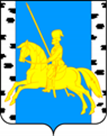 АДМИНИСТРАЦИЯ БЕРЕЗОВСКОГО МУНИЦИПАЛЬНОГО РАЙОНАКРАСНОЯРСКОГО КРАЯПОСТАНОВЛЕНИЕ«_25_»__04__2024 г.                   пгт. Березовка                                     №_543_                                             О внесении изменений в постановление администрацииБерезовского районаВ целях приведения действующих актов в соответствие с особенностями работы государственных, региональных и иных информационных систем, в соответствии с Федеральным законом от 13.07.2020 № 189-ФЗ «О государственном (муниципальном) социальном заказе на оказание государственных (муниципальных) услуг в социальной сфере» (далее – Федеральный закон), Федеральным законом от 29.12.2012    № 273-ФЗ «Об образовании в Российской Федерации», постановлением администрации Березовского района от 01.06.2023 № 754 «Об организации оказания муниципальных услуг в социальной сфере на территории муниципального образования» администрация Березовского района, руководствуясь Уставом Березовского района, ПОСТАНОВЛЯЮ:Внести следующие изменения в постановление администрации Березовского района от 10.07.2023 № 937 «О Порядке формирования муниципальных социальных заказов на оказание муниципальных услуг в социальной сфере, отнесенных к полномочиям органов местного самоуправления администрации Березовского района,  о форме и сроках формирования отчета об их исполнении»:1.1 Пункт 2 Порядка формирования муниципальных социальных заказов на оказание муниципальных услуг в социальной сфере, отнесенных к полномочиям органов местного самоуправления Березовского района  (далее – Порядок) изложить в следующей редакции: «2. Муниципальные социальные заказы формируются уполномоченными органами в соответствии с настоящим Порядком по направлениям деятельности, определенными частями 2 и 2.1. статьи 28 Федерального закона».1.2. Пункт 13 Порядка изложить в следующей редакции: «13.  В случае если значение показателя, указанного в подпункте «а» пункта 11 настоящего Порядка, относится к категории «низкая», а значение показателя, указанного в подпункте «б» пункта 11 настоящего Порядка, относится к категории «незначительное», уполномоченный орган принимает решение о формировании муниципального задания в целях исполнения  муниципального социального заказа.В случае если на протяжении 2 лет подряд, предшествующих дате формирования муниципального социального заказа, значение показателя, указанного в подпункте «а» пункта 11 настоящего Порядка, относится к категории «низкая», а значение показателя, указанного в подпункте «б» пункта 11 настоящего Порядка, относится к категории «незначительное», уполномоченный орган выносит на заседание общественного совета вопрос об одобрении продолжения формирования муниципального задания в целях исполнения муниципального социального заказа.В случае если значение показателя, указанного в подпункте «б» пункта 11 настоящего Порядка, относится к категории «значительное», уполномоченный орган принимает решение об осуществлении отбора исполнителей услуг в целях исполнения муниципального социального заказа вне зависимости от значения показателя, указанного в подпункте «а» пункта 11 настоящего Порядка.В случае если значение показателя, указанного в подпункте «а» пункта 11 настоящего Порядка, относится к категории «высокая», а значение показателя, указанного в подпункте «б» пункта 11 настоящего Порядка, относится к категории «незначительное», и в отношении муниципальных услуг в социальной сфере в соответствии с законодательством Российской Федерации проводится независимая оценка качества условий оказания муниципальных услуг в социальной сфере организациями в установленных сферах, уполномоченный орган принимает одно из следующих решений о способе исполнения муниципального социального заказа на основании определенных по результатам такой оценки за последние 3 года показателей удовлетворенности условиями оказания муниципальных услуг в социальной сфере:если указанные показатели составляют от 0 процентов до 51 процента (включительно), - решение о проведении отбора исполнителей услуг либо об обеспечении его осуществления в целях исполнения муниципального социального заказа; если указанные показатели составляют от 51 процента до 100 процентов, - решение о формировании муниципального задания в целях исполнения муниципального социального заказа.В случае если значение показателя, указанного в подпункте «а» пункта 11 настоящего Порядка, относится к категории «высокая», а значение показателя, указанного в подпункте «б» пункта 11 настоящего Порядка, относится к категории «незначительное», и в отношении муниципальных услуг в социальной сфере в соответствии с законодательством Российской Федерации независимая оценка качества условий оказания муниципальных услуг в социальной сфере не проводится, уполномоченный орган принимает решение о формировании муниципального задания в целях исполнения муниципального социального заказа.В случае если на протяжении 2 лет подряд, предшествующих дате формирования муниципального социального заказа, с учетом решения, принятого уполномоченным органом в соответствии с абзацем седьмым настоящего пункта, значение показателя, указанного в подпункте «а» пункта 11 настоящего Порядка, относится к категории «высокая», а значение показателя, указанного в подпункте «б» пункта 11 настоящего Порядка, относится к категории «незначительное», уполномоченный орган рассматривает на заседании общественного совета вопрос о необходимости (об отсутствии необходимости) изменения способа определения исполнителей услуг в целях исполнения муниципального социального заказа.».1.3. Форму Муниципального  социального заказа на оказание муниципальных услуг в социальной сфере на 20__ год и на плановый период 20__ - 20__ годов, являющуюся приложением № 1 к Порядку, изложить в новой редакции согласно приложению 1. 1.4. Форму отчета об исполнении муниципального социального заказа на оказание муниципальных услуг в социальной сфере, отнесенных к полномочиям органов местного самоуправления Березовского района     изложить в новой редакции согласно приложению 2.Считать утратившим силу постановление администрации Березовского муниципального района от 20.10.2023 № 1441.Контроль за исполнением постановления оставляю за собой.Постановление вступает в силу в день, следующий за днем официального опубликования в районной газете «Пригород»,  распространяется на правоотношения,  возникшие с 01.01.2024,   подлежит размещению на официальном сайте Березовского муниципального района berezovskij-mo-r04.gosweb.gosuslugi.ru.Исполняющий полномочия Главы района                                                                         Е.В. МамедоваУполномоченный орган      _______________________________________________________________________________              (полное наименование уполномоченного органа)Наименование бюджета     ________________________________________________________________________________Статус                                   ________________________________________________________________________________Направление       деятельности                        ________________________________________________________________________________4. Сведения об объеме оказания муниципальных услуг (муниципальных услуг, составляющих укрупненную муниципальную услугу), на 20__ - 20___ годы (на срок оказания муниципальной услуги за пределами планового периода)на "     "              20      г.Уполномоченный орган      _______________________________________________________________________________              (полное наименование уполномоченного органа)Направление деятельности                        ________________________________________________________________________________Периодичность                     _______________________________________________________________________________                                                                                                                                  Приложение 1к постановлению администрацииБерезовского районаКрасноярского края от 25.04.2024 № _543_Приложение № 1 к ПорядкуОт 10.07.2023 № 937ФОРМА Муниципального  социального заказа на оказание муниципальных услуг в социальной сфере на 20__ год и на плановый период 20__ - 20__ годовМуниципальный социальный заказ на оказание муниципальныхуслуг в социальной сфере на 20__ год и на плановый период 20___ - 20___ годовна 1 _______________ 20___ г.   КодыДатапо ОКПОГлава БКпо ОКТМОI. Общие сведения о муниципальном социальном заказе на оказание муниципальных услуг в социальной сфере (далее - муниципальный  социальный заказ) в очередном финансовом году и плановом периоде, а также за пределами планового периодаI. Общие сведения о муниципальном социальном заказе на оказание муниципальных услуг в социальной сфере (далее - муниципальный  социальный заказ) в очередном финансовом году и плановом периоде, а также за пределами планового периодаI. Общие сведения о муниципальном социальном заказе на оказание муниципальных услуг в социальной сфере (далее - муниципальный  социальный заказ) в очередном финансовом году и плановом периоде, а также за пределами планового периодаI. Общие сведения о муниципальном социальном заказе на оказание муниципальных услуг в социальной сфере (далее - муниципальный  социальный заказ) в очередном финансовом году и плановом периоде, а также за пределами планового периодаI. Общие сведения о муниципальном социальном заказе на оказание муниципальных услуг в социальной сфере (далее - муниципальный  социальный заказ) в очередном финансовом году и плановом периоде, а также за пределами планового периодаI. Общие сведения о муниципальном социальном заказе на оказание муниципальных услуг в социальной сфере (далее - муниципальный  социальный заказ) в очередном финансовом году и плановом периоде, а также за пределами планового периодаI. Общие сведения о муниципальном социальном заказе на оказание муниципальных услуг в социальной сфере (далее - муниципальный  социальный заказ) в очередном финансовом году и плановом периоде, а также за пределами планового периодаI. Общие сведения о муниципальном социальном заказе на оказание муниципальных услуг в социальной сфере (далее - муниципальный  социальный заказ) в очередном финансовом году и плановом периоде, а также за пределами планового периодаI. Общие сведения о муниципальном социальном заказе на оказание муниципальных услуг в социальной сфере (далее - муниципальный  социальный заказ) в очередном финансовом году и плановом периоде, а также за пределами планового периодаI. Общие сведения о муниципальном социальном заказе на оказание муниципальных услуг в социальной сфере (далее - муниципальный  социальный заказ) в очередном финансовом году и плановом периоде, а также за пределами планового периодаI. Общие сведения о муниципальном социальном заказе на оказание муниципальных услуг в социальной сфере (далее - муниципальный  социальный заказ) в очередном финансовом году и плановом периоде, а также за пределами планового периода1. Общие сведения о муниципальном социальном заказе на 20__ год (на очередной финансовый год)1. Общие сведения о муниципальном социальном заказе на 20__ год (на очередной финансовый год)1. Общие сведения о муниципальном социальном заказе на 20__ год (на очередной финансовый год)1. Общие сведения о муниципальном социальном заказе на 20__ год (на очередной финансовый год)1. Общие сведения о муниципальном социальном заказе на 20__ год (на очередной финансовый год)1. Общие сведения о муниципальном социальном заказе на 20__ год (на очередной финансовый год)1. Общие сведения о муниципальном социальном заказе на 20__ год (на очередной финансовый год)1. Общие сведения о муниципальном социальном заказе на 20__ год (на очередной финансовый год)1. Общие сведения о муниципальном социальном заказе на 20__ год (на очередной финансовый год)1. Общие сведения о муниципальном социальном заказе на 20__ год (на очередной финансовый год)1. Общие сведения о муниципальном социальном заказе на 20__ год (на очередной финансовый год)Наименование муниципальной услуги (укрупненной муниципальной услуги)Год определения исполнителей муниципальных услуг (укрупненной муниципальной услуги)Место оказания муниципальной услуги (укрупненной муниципальной услуги)Показатель, характеризующий объем оказания муниципальной услуги (укрупненной муниципальной услуги)Показатель, характеризующий объем оказания муниципальной услуги (укрупненной муниципальной услуги)Показатель, характеризующий объем оказания муниципальной услуги (укрупненной муниципальной услуги)Значение показателя, характеризующего объем оказания муниципальной услуги (укрупненной муниципальной услуги) по способам определения исполнителей муниципальной услуги (укрупненной муниципальной услуги)Значение показателя, характеризующего объем оказания муниципальной услуги (укрупненной муниципальной услуги) по способам определения исполнителей муниципальной услуги (укрупненной муниципальной услуги)Значение показателя, характеризующего объем оказания муниципальной услуги (укрупненной муниципальной услуги) по способам определения исполнителей муниципальной услуги (укрупненной муниципальной услуги)Значение показателя, характеризующего объем оказания муниципальной услуги (укрупненной муниципальной услуги) по способам определения исполнителей муниципальной услуги (укрупненной муниципальной услуги)Значение показателя, характеризующего объем оказания муниципальной услуги (укрупненной муниципальной услуги) по способам определения исполнителей муниципальной услуги (укрупненной муниципальной услуги)Наименование муниципальной услуги (укрупненной муниципальной услуги)Год определения исполнителей муниципальных услуг (укрупненной муниципальной услуги)Место оказания муниципальной услуги (укрупненной муниципальной услуги)наименование показателяединица измеренияединица измерениявсегоиз нихиз нихиз нихиз нихНаименование муниципальной услуги (укрупненной муниципальной услуги)Год определения исполнителей муниципальных услуг (укрупненной муниципальной услуги)Место оказания муниципальной услуги (укрупненной муниципальной услуги)наименование показателянаименованиекод по ОКЕИвсегооказываемого муниципальными казенными учреждениями на основании муниципального заданияоказываемого муниципальными бюджетными и автономными учреждениями на основании муниципального заданияв соответствии с конкурсомв соответствии с социальными сертификатами12345678910112. Общие сведения о муниципальном социальном заказе на 20__ год (на 1-ый год планового периода)2. Общие сведения о муниципальном социальном заказе на 20__ год (на 1-ый год планового периода)2. Общие сведения о муниципальном социальном заказе на 20__ год (на 1-ый год планового периода)2. Общие сведения о муниципальном социальном заказе на 20__ год (на 1-ый год планового периода)2. Общие сведения о муниципальном социальном заказе на 20__ год (на 1-ый год планового периода)2. Общие сведения о муниципальном социальном заказе на 20__ год (на 1-ый год планового периода)2. Общие сведения о муниципальном социальном заказе на 20__ год (на 1-ый год планового периода)2. Общие сведения о муниципальном социальном заказе на 20__ год (на 1-ый год планового периода)2. Общие сведения о муниципальном социальном заказе на 20__ год (на 1-ый год планового периода)2. Общие сведения о муниципальном социальном заказе на 20__ год (на 1-ый год планового периода)2. Общие сведения о муниципальном социальном заказе на 20__ год (на 1-ый год планового периода)Наименование муниципальной услуги (укрупненной муниципальной услуги)Год определения исполнителей муниципальных услуг (укрупненной муниципальной услуги)Место оказания муниципальной услуги (укрупненной муниципальной услуги)Показатель, характеризующий объем оказания муниципальной услуги (укрупненной муниципальной услуги)Показатель, характеризующий объем оказания муниципальной услуги (укрупненной муниципальной услуги)Показатель, характеризующий объем оказания муниципальной услуги (укрупненной муниципальной услуги)Значение показателя, характеризующего объем оказания муниципальной услуги (укрупненной муниципальной услуги) по способам определения исполнителей муниципальной услуги (укрупненной муниципальной услуги)Значение показателя, характеризующего объем оказания муниципальной услуги (укрупненной муниципальной услуги) по способам определения исполнителей муниципальной услуги (укрупненной муниципальной услуги)Значение показателя, характеризующего объем оказания муниципальной услуги (укрупненной муниципальной услуги) по способам определения исполнителей муниципальной услуги (укрупненной муниципальной услуги)Значение показателя, характеризующего объем оказания муниципальной услуги (укрупненной муниципальной услуги) по способам определения исполнителей муниципальной услуги (укрупненной муниципальной услуги)Значение показателя, характеризующего объем оказания муниципальной услуги (укрупненной муниципальной услуги) по способам определения исполнителей муниципальной услуги (укрупненной муниципальной услуги)Наименование муниципальной услуги (укрупненной муниципальной услуги)Год определения исполнителей муниципальных услуг (укрупненной муниципальной услуги)Место оказания муниципальной услуги (укрупненной муниципальной услуги)наименование показателяединица измеренияединица измерениявсегоиз нихиз нихиз нихиз нихНаименование муниципальной услуги (укрупненной муниципальной услуги)Год определения исполнителей муниципальных услуг (укрупненной муниципальной услуги)Место оказания муниципальной услуги (укрупненной муниципальной услуги)наименование показателянаименованиекод по ОКЕИвсегооказываемого муниципальными казенными учреждениями на основании муниципального заданияоказываемого муниципальными бюджетными и автономными учреждениями на основании муниципального заданияв соответствии с конкурсомв соответствии с социальными сертификатами12345678910113. Общие сведения о муниципальном социальном заказе на 20__ год (на 2-ой год планового периода)3. Общие сведения о муниципальном социальном заказе на 20__ год (на 2-ой год планового периода)3. Общие сведения о муниципальном социальном заказе на 20__ год (на 2-ой год планового периода)3. Общие сведения о муниципальном социальном заказе на 20__ год (на 2-ой год планового периода)3. Общие сведения о муниципальном социальном заказе на 20__ год (на 2-ой год планового периода)3. Общие сведения о муниципальном социальном заказе на 20__ год (на 2-ой год планового периода)3. Общие сведения о муниципальном социальном заказе на 20__ год (на 2-ой год планового периода)3. Общие сведения о муниципальном социальном заказе на 20__ год (на 2-ой год планового периода)3. Общие сведения о муниципальном социальном заказе на 20__ год (на 2-ой год планового периода)3. Общие сведения о муниципальном социальном заказе на 20__ год (на 2-ой год планового периода)3. Общие сведения о муниципальном социальном заказе на 20__ год (на 2-ой год планового периода)Наименование муниципальной услуги (укрупненной муниципальной услуги)Год определения исполнителей муниципальных услуг (укрупненной муниципальной услуги)Место оказания муниципальной услуги (укрупненной муниципальной услуги)Показатель, характеризующий объем оказания муниципальной услуги (укрупненной муниципальной услуги)Показатель, характеризующий объем оказания муниципальной услуги (укрупненной муниципальной услуги)Показатель, характеризующий объем оказания муниципальной услуги (укрупненной муниципальной услуги)Значение показателя, характеризующего объем оказания муниципальной услуги (укрупненной муниципальной услуги) по способам определения исполнителей муниципальной услуги (укрупненной муниципальной услуги)Значение показателя, характеризующего объем оказания муниципальной услуги (укрупненной муниципальной услуги) по способам определения исполнителей муниципальной услуги (укрупненной муниципальной услуги)Значение показателя, характеризующего объем оказания муниципальной услуги (укрупненной муниципальной услуги) по способам определения исполнителей муниципальной услуги (укрупненной муниципальной услуги)Значение показателя, характеризующего объем оказания муниципальной услуги (укрупненной муниципальной услуги) по способам определения исполнителей муниципальной услуги (укрупненной муниципальной услуги)Значение показателя, характеризующего объем оказания муниципальной услуги (укрупненной муниципальной услуги) по способам определения исполнителей муниципальной услуги (укрупненной муниципальной услуги)Наименование муниципальной услуги (укрупненной муниципальной услуги)Год определения исполнителей муниципальных услуг (укрупненной муниципальной услуги)Место оказания муниципальной услуги (укрупненной муниципальной услуги)наименование показателяединица измеренияединица измерениявсегоиз нихиз нихиз нихиз нихНаименование муниципальной услуги (укрупненной муниципальной услуги)Год определения исполнителей муниципальных услуг (укрупненной муниципальной услуги)Место оказания муниципальной услуги (укрупненной муниципальной услуги)наименование показателянаименованиекод по ОКЕИвсегооказываемого муниципальными казенными учреждениями на основании муниципального заданияоказываемого муниципальными бюджетными и автономными учреждениями на основании муниципального заданияв соответствии с конкурсомв соответствии с социальными сертификатами12345678910114. Общие сведения о муниципальном социальном заказе на 20__ - 20__ годы (на срок оказания муниципальных услуг за пределами планового периода)4. Общие сведения о муниципальном социальном заказе на 20__ - 20__ годы (на срок оказания муниципальных услуг за пределами планового периода)4. Общие сведения о муниципальном социальном заказе на 20__ - 20__ годы (на срок оказания муниципальных услуг за пределами планового периода)4. Общие сведения о муниципальном социальном заказе на 20__ - 20__ годы (на срок оказания муниципальных услуг за пределами планового периода)4. Общие сведения о муниципальном социальном заказе на 20__ - 20__ годы (на срок оказания муниципальных услуг за пределами планового периода)4. Общие сведения о муниципальном социальном заказе на 20__ - 20__ годы (на срок оказания муниципальных услуг за пределами планового периода)4. Общие сведения о муниципальном социальном заказе на 20__ - 20__ годы (на срок оказания муниципальных услуг за пределами планового периода)4. Общие сведения о муниципальном социальном заказе на 20__ - 20__ годы (на срок оказания муниципальных услуг за пределами планового периода)4. Общие сведения о муниципальном социальном заказе на 20__ - 20__ годы (на срок оказания муниципальных услуг за пределами планового периода)4. Общие сведения о муниципальном социальном заказе на 20__ - 20__ годы (на срок оказания муниципальных услуг за пределами планового периода)4. Общие сведения о муниципальном социальном заказе на 20__ - 20__ годы (на срок оказания муниципальных услуг за пределами планового периода)Наименование муниципальной услуги (укрупненной муниципальной услуги)Год определения исполнителей муниципальных услуг (укрупненной муниципальной услуги)Место оказания муниципальной услуги (укрупненной муниципальной услуги)Показатель, характеризующий объем оказания муниципальной услуги (укрупненной муниципальной услуги)Показатель, характеризующий объем оказания муниципальной услуги (укрупненной муниципальной услуги)Показатель, характеризующий объем оказания муниципальной услуги (укрупненной муниципальной услуги)Значение показателя, характеризующего объем оказания муниципальной услуги (укрупненной муниципальной услуги) по способам определения исполнителей муниципальной услуги (укрупненной муниципальной услуги)Значение показателя, характеризующего объем оказания муниципальной услуги (укрупненной муниципальной услуги) по способам определения исполнителей муниципальной услуги (укрупненной муниципальной услуги)Значение показателя, характеризующего объем оказания муниципальной услуги (укрупненной муниципальной услуги) по способам определения исполнителей муниципальной услуги (укрупненной муниципальной услуги)Значение показателя, характеризующего объем оказания муниципальной услуги (укрупненной муниципальной услуги) по способам определения исполнителей муниципальной услуги (укрупненной муниципальной услуги)Значение показателя, характеризующего объем оказания муниципальной услуги (укрупненной муниципальной услуги) по способам определения исполнителей муниципальной услуги (укрупненной муниципальной услуги)Наименование муниципальной услуги (укрупненной муниципальной услуги)Год определения исполнителей муниципальных услуг (укрупненной муниципальной услуги)Место оказания муниципальной услуги (укрупненной муниципальной услуги)наименование показателяединица измеренияединица измерениявсегоиз нихиз нихиз нихиз нихНаименование муниципальной услуги (укрупненной муниципальной услуги)Год определения исполнителей муниципальных услуг (укрупненной муниципальной услуги)Место оказания муниципальной услуги (укрупненной муниципальной услуги)наименование показателянаименованиекод по ОКЕИвсегооказываемого муниципальными казенными учреждениями на основании муниципального заданияоказываемого муниципальными бюджетными и автономными учреждениями на основании муниципального заданияв соответствии с конкурсомв соответствии с социальными сертификатами1234567891011II. Сведения об объеме оказания муниципальных услуг (укрупненной муниципальной услуги) в очередном финансовом году и плановом периоде, а также за пределами планового периодаII. Сведения об объеме оказания муниципальных услуг (укрупненной муниципальной услуги) в очередном финансовом году и плановом периоде, а также за пределами планового периодаII. Сведения об объеме оказания муниципальных услуг (укрупненной муниципальной услуги) в очередном финансовом году и плановом периоде, а также за пределами планового периодаII. Сведения об объеме оказания муниципальных услуг (укрупненной муниципальной услуги) в очередном финансовом году и плановом периоде, а также за пределами планового периодаII. Сведения об объеме оказания муниципальных услуг (укрупненной муниципальной услуги) в очередном финансовом году и плановом периоде, а также за пределами планового периодаII. Сведения об объеме оказания муниципальных услуг (укрупненной муниципальной услуги) в очередном финансовом году и плановом периоде, а также за пределами планового периодаII. Сведения об объеме оказания муниципальных услуг (укрупненной муниципальной услуги) в очередном финансовом году и плановом периоде, а также за пределами планового периодаII. Сведения об объеме оказания муниципальных услуг (укрупненной муниципальной услуги) в очередном финансовом году и плановом периоде, а также за пределами планового периодаII. Сведения об объеме оказания муниципальных услуг (укрупненной муниципальной услуги) в очередном финансовом году и плановом периоде, а также за пределами планового периодаII. Сведения об объеме оказания муниципальных услуг (укрупненной муниципальной услуги) в очередном финансовом году и плановом периоде, а также за пределами планового периодаII. Сведения об объеме оказания муниципальных услуг (укрупненной муниципальной услуги) в очередном финансовом году и плановом периоде, а также за пределами планового периодаII. Сведения об объеме оказания муниципальных услуг (укрупненной муниципальной услуги) в очередном финансовом году и плановом периоде, а также за пределами планового периодаII. Сведения об объеме оказания муниципальных услуг (укрупненной муниципальной услуги) в очередном финансовом году и плановом периоде, а также за пределами планового периодаII. Сведения об объеме оказания муниципальных услуг (укрупненной муниципальной услуги) в очередном финансовом году и плановом периоде, а также за пределами планового периодаII. Сведения об объеме оказания муниципальных услуг (укрупненной муниципальной услуги) в очередном финансовом году и плановом периоде, а также за пределами планового периодаII. Сведения об объеме оказания муниципальных услуг (укрупненной муниципальной услуги) в очередном финансовом году и плановом периоде, а также за пределами планового периодаНаименование укрупненной муниципальной услуги "Реализация дополнительных общеразвивающих программ"Наименование укрупненной муниципальной услуги "Реализация дополнительных общеразвивающих программ"Наименование укрупненной муниципальной услуги "Реализация дополнительных общеразвивающих программ"Наименование укрупненной муниципальной услуги "Реализация дополнительных общеразвивающих программ"Наименование укрупненной муниципальной услуги "Реализация дополнительных общеразвивающих программ"Наименование укрупненной муниципальной услуги "Реализация дополнительных общеразвивающих программ"Наименование укрупненной муниципальной услуги "Реализация дополнительных общеразвивающих программ"Наименование укрупненной муниципальной услуги "Реализация дополнительных общеразвивающих программ"Наименование укрупненной муниципальной услуги "Реализация дополнительных общеразвивающих программ"Наименование укрупненной муниципальной услуги "Реализация дополнительных общеразвивающих программ"Наименование укрупненной муниципальной услуги "Реализация дополнительных общеразвивающих программ"Наименование укрупненной муниципальной услуги "Реализация дополнительных общеразвивающих программ"Наименование укрупненной муниципальной услуги "Реализация дополнительных общеразвивающих программ"Наименование укрупненной муниципальной услуги "Реализация дополнительных общеразвивающих программ"Наименование укрупненной муниципальной услуги "Реализация дополнительных общеразвивающих программ"Наименование укрупненной муниципальной услуги "Реализация дополнительных общеразвивающих программ"1. Сведения об объеме оказания муниципальных услуг (муниципальных услуг, составляющих укрупненную муниципальную услугу), на 20___ год (на очередной финансовый год)1. Сведения об объеме оказания муниципальных услуг (муниципальных услуг, составляющих укрупненную муниципальную услугу), на 20___ год (на очередной финансовый год)1. Сведения об объеме оказания муниципальных услуг (муниципальных услуг, составляющих укрупненную муниципальную услугу), на 20___ год (на очередной финансовый год)1. Сведения об объеме оказания муниципальных услуг (муниципальных услуг, составляющих укрупненную муниципальную услугу), на 20___ год (на очередной финансовый год)1. Сведения об объеме оказания муниципальных услуг (муниципальных услуг, составляющих укрупненную муниципальную услугу), на 20___ год (на очередной финансовый год)1. Сведения об объеме оказания муниципальных услуг (муниципальных услуг, составляющих укрупненную муниципальную услугу), на 20___ год (на очередной финансовый год)1. Сведения об объеме оказания муниципальных услуг (муниципальных услуг, составляющих укрупненную муниципальную услугу), на 20___ год (на очередной финансовый год)1. Сведения об объеме оказания муниципальных услуг (муниципальных услуг, составляющих укрупненную муниципальную услугу), на 20___ год (на очередной финансовый год)1. Сведения об объеме оказания муниципальных услуг (муниципальных услуг, составляющих укрупненную муниципальную услугу), на 20___ год (на очередной финансовый год)1. Сведения об объеме оказания муниципальных услуг (муниципальных услуг, составляющих укрупненную муниципальную услугу), на 20___ год (на очередной финансовый год)1. Сведения об объеме оказания муниципальных услуг (муниципальных услуг, составляющих укрупненную муниципальную услугу), на 20___ год (на очередной финансовый год)1. Сведения об объеме оказания муниципальных услуг (муниципальных услуг, составляющих укрупненную муниципальную услугу), на 20___ год (на очередной финансовый год)1. Сведения об объеме оказания муниципальных услуг (муниципальных услуг, составляющих укрупненную муниципальную услугу), на 20___ год (на очередной финансовый год)1. Сведения об объеме оказания муниципальных услуг (муниципальных услуг, составляющих укрупненную муниципальную услугу), на 20___ год (на очередной финансовый год)1. Сведения об объеме оказания муниципальных услуг (муниципальных услуг, составляющих укрупненную муниципальную услугу), на 20___ год (на очередной финансовый год)1. Сведения об объеме оказания муниципальных услуг (муниципальных услуг, составляющих укрупненную муниципальную услугу), на 20___ год (на очередной финансовый год)Наименование муниципальной услуги (муниципальных услуг, составляющих укрупненную муниципальную услугу)Уникальный номер реестровой записиСодержание муниципальной услуги (муниципальных) услуг в социальной сфере, составляющих укрупненную муниципальную услугуУсловия (формы) оказания муниципальной услуги (муниципальных услуг, составляющих укрупненную муниципальную услугу)Категории потребителей муниципальных услуг (муниципальных услуг, составляющих укрупненную муниципальную услугу)Уполномоченный орган (орган, уполномоченный на формирование муниципального социального заказа)Срок оказания муниципальной услуги (муниципальных услуг, составляющих укрупненную муниципальную услугу)Год определения исполнителей муниципальных услуг (муниципальных услуг, составляющих укрупненную муниципальную услугу)Место оказания муниципальной услуги (муниципальных услуг, составляющих укрупненную муниципальную услугу)Показатель, характеризующий объем оказания муниципальной услуги (муниципальных услуг, составляющих укрупненную муниципальную услугу)Показатель, характеризующий объем оказания муниципальной услуги (муниципальных услуг, составляющих укрупненную муниципальную услугу)Показатель, характеризующий объем оказания муниципальной услуги (муниципальных услуг, составляющих укрупненную муниципальную услугу)Значение показателя, характеризующего объем оказания муниципальной услуги (муниципальных услуг, составляющих укрупненную муниципальную услугу) по способам определения исполнителей муниципальных услуг (муниципальных услуг, составляющих укрупненную муниципальную услугу)Значение показателя, характеризующего объем оказания муниципальной услуги (муниципальных услуг, составляющих укрупненную муниципальную услугу) по способам определения исполнителей муниципальных услуг (муниципальных услуг, составляющих укрупненную муниципальную услугу)Значение показателя, характеризующего объем оказания муниципальной услуги (муниципальных услуг, составляющих укрупненную муниципальную услугу) по способам определения исполнителей муниципальных услуг (муниципальных услуг, составляющих укрупненную муниципальную услугу)Значение показателя, характеризующего объем оказания муниципальной услуги (муниципальных услуг, составляющих укрупненную муниципальную услугу) по способам определения исполнителей муниципальных услуг (муниципальных услуг, составляющих укрупненную муниципальную услугу)Предельные допустимые возможные отклонения от показателей, характеризующих объем оказания муниципальной услуги (муниципальных услуг, составляющих укрупненную муниципальную услугу), %Наименование муниципальной услуги (муниципальных услуг, составляющих укрупненную муниципальную услугу)Уникальный номер реестровой записиСодержание муниципальной услуги (муниципальных) услуг в социальной сфере, составляющих укрупненную муниципальную услугуУсловия (формы) оказания муниципальной услуги (муниципальных услуг, составляющих укрупненную муниципальную услугу)Категории потребителей муниципальных услуг (муниципальных услуг, составляющих укрупненную муниципальную услугу)Уполномоченный орган (орган, уполномоченный на формирование муниципального социального заказа)Срок оказания муниципальной услуги (муниципальных услуг, составляющих укрупненную муниципальную услугу)Год определения исполнителей муниципальных услуг (муниципальных услуг, составляющих укрупненную муниципальную услугу)Место оказания муниципальной услуги (муниципальных услуг, составляющих укрупненную муниципальную услугу)наименование показателяединица измеренияединица измеренияоказываемого муниципальными казенными учреждениями на основании муниципального заданияоказываемого муниципальными бюджетными и автономными учреждениями на основании муниципального заданияв соответствии с конкурсомв соответствии с социальными сертификатамиПредельные допустимые возможные отклонения от показателей, характеризующих объем оказания муниципальной услуги (муниципальных услуг, составляющих укрупненную муниципальную услугу), %Наименование муниципальной услуги (муниципальных услуг, составляющих укрупненную муниципальную услугу)Уникальный номер реестровой записиСодержание муниципальной услуги (муниципальных) услуг в социальной сфере, составляющих укрупненную муниципальную услугуУсловия (формы) оказания муниципальной услуги (муниципальных услуг, составляющих укрупненную муниципальную услугу)Категории потребителей муниципальных услуг (муниципальных услуг, составляющих укрупненную муниципальную услугу)Уполномоченный орган (орган, уполномоченный на формирование муниципального социального заказа)Срок оказания муниципальной услуги (муниципальных услуг, составляющих укрупненную муниципальную услугу)Год определения исполнителей муниципальных услуг (муниципальных услуг, составляющих укрупненную муниципальную услугу)Место оказания муниципальной услуги (муниципальных услуг, составляющих укрупненную муниципальную услугу)наименование показателянаименованиекод по ОКЕИоказываемого муниципальными казенными учреждениями на основании муниципального заданияоказываемого муниципальными бюджетными и автономными учреждениями на основании муниципального заданияв соответствии с конкурсомв соответствии с социальными сертификатамиПредельные допустимые возможные отклонения от показателей, характеризующих объем оказания муниципальной услуги (муниципальных услуг, составляющих укрупненную муниципальную услугу), %1234567891011121314151617Итого2. Сведения об объеме оказания муниципальных услуг (муниципальных услуг, составляющих укрупненную муниципальную услугу), на 20___ год (на 1-ый год планового периода)2. Сведения об объеме оказания муниципальных услуг (муниципальных услуг, составляющих укрупненную муниципальную услугу), на 20___ год (на 1-ый год планового периода)2. Сведения об объеме оказания муниципальных услуг (муниципальных услуг, составляющих укрупненную муниципальную услугу), на 20___ год (на 1-ый год планового периода)2. Сведения об объеме оказания муниципальных услуг (муниципальных услуг, составляющих укрупненную муниципальную услугу), на 20___ год (на 1-ый год планового периода)2. Сведения об объеме оказания муниципальных услуг (муниципальных услуг, составляющих укрупненную муниципальную услугу), на 20___ год (на 1-ый год планового периода)2. Сведения об объеме оказания муниципальных услуг (муниципальных услуг, составляющих укрупненную муниципальную услугу), на 20___ год (на 1-ый год планового периода)2. Сведения об объеме оказания муниципальных услуг (муниципальных услуг, составляющих укрупненную муниципальную услугу), на 20___ год (на 1-ый год планового периода)2. Сведения об объеме оказания муниципальных услуг (муниципальных услуг, составляющих укрупненную муниципальную услугу), на 20___ год (на 1-ый год планового периода)2. Сведения об объеме оказания муниципальных услуг (муниципальных услуг, составляющих укрупненную муниципальную услугу), на 20___ год (на 1-ый год планового периода)2. Сведения об объеме оказания муниципальных услуг (муниципальных услуг, составляющих укрупненную муниципальную услугу), на 20___ год (на 1-ый год планового периода)2. Сведения об объеме оказания муниципальных услуг (муниципальных услуг, составляющих укрупненную муниципальную услугу), на 20___ год (на 1-ый год планового периода)2. Сведения об объеме оказания муниципальных услуг (муниципальных услуг, составляющих укрупненную муниципальную услугу), на 20___ год (на 1-ый год планового периода)2. Сведения об объеме оказания муниципальных услуг (муниципальных услуг, составляющих укрупненную муниципальную услугу), на 20___ год (на 1-ый год планового периода)2. Сведения об объеме оказания муниципальных услуг (муниципальных услуг, составляющих укрупненную муниципальную услугу), на 20___ год (на 1-ый год планового периода)2. Сведения об объеме оказания муниципальных услуг (муниципальных услуг, составляющих укрупненную муниципальную услугу), на 20___ год (на 1-ый год планового периода)2. Сведения об объеме оказания муниципальных услуг (муниципальных услуг, составляющих укрупненную муниципальную услугу), на 20___ год (на 1-ый год планового периода)2. Сведения об объеме оказания муниципальных услуг (муниципальных услуг, составляющих укрупненную муниципальную услугу), на 20___ год (на 1-ый год планового периода)Наименование муниципальной услуги (муниципальных услуг, составляющих укрупненную муниципальную услугу)Уникальный номер реестровой записиСодержание муниципальной услуги (муниципальных) услуг в социальной сфере, составляющих укрупненную муниципальную услугуУсловия (формы) оказания муниципальной услуги (муниципальных услуг, составляющих укрупненную муниципальную услугу)Категории потребителей муниципальных услуг (муниципальных услуг, составляющих укрупненную муниципальную услугу)Уполномоченный орган (орган, уполномоченный на формирование муниципального социального заказа)Срок оказания муниципальной услуги (муниципальных услуг, составляющих укрупненную муниципальную услугу)Год определения исполнителей муниципальных услуг (муниципальных услуг, составляющих укрупненную муниципальную услугу)Место оказания муниципальной услуги (муниципальных услуг, составляющих укрупненную муниципальную услугу)Показатель, характеризующий объем оказания муниципальной услуги (муниципальных услуг, составляющих укрупненную муниципальную услугу)Показатель, характеризующий объем оказания муниципальной услуги (муниципальных услуг, составляющих укрупненную муниципальную услугу)Показатель, характеризующий объем оказания муниципальной услуги (муниципальных услуг, составляющих укрупненную муниципальную услугу)Значение показателя, характеризующего объем оказания муниципальной услуги (муниципальных услуг, составляющих укрупненную муниципальную услугу) по способам определения исполнителей муниципальных услуг (муниципальных услуг, составляющих укрупненную муниципальную услугу)Значение показателя, характеризующего объем оказания муниципальной услуги (муниципальных услуг, составляющих укрупненную муниципальную услугу) по способам определения исполнителей муниципальных услуг (муниципальных услуг, составляющих укрупненную муниципальную услугу)Значение показателя, характеризующего объем оказания муниципальной услуги (муниципальных услуг, составляющих укрупненную муниципальную услугу) по способам определения исполнителей муниципальных услуг (муниципальных услуг, составляющих укрупненную муниципальную услугу)Значение показателя, характеризующего объем оказания муниципальной услуги (муниципальных услуг, составляющих укрупненную муниципальную услугу) по способам определения исполнителей муниципальных услуг (муниципальных услуг, составляющих укрупненную муниципальную услугу)Предельные допустимые возможные отклонения от показателей, характеризующих объем оказания муниципальной услуги (муниципальных услуг, составляющих укрупненную муниципальную услугу)Наименование муниципальной услуги (муниципальных услуг, составляющих укрупненную муниципальную услугу)Уникальный номер реестровой записиСодержание муниципальной услуги (муниципальных) услуг в социальной сфере, составляющих укрупненную муниципальную услугуУсловия (формы) оказания муниципальной услуги (муниципальных услуг, составляющих укрупненную муниципальную услугу)Категории потребителей муниципальных услуг (муниципальных услуг, составляющих укрупненную муниципальную услугу)Уполномоченный орган (орган, уполномоченный на формирование муниципального социального заказа)Срок оказания муниципальной услуги (муниципальных услуг, составляющих укрупненную муниципальную услугу)Год определения исполнителей муниципальных услуг (муниципальных услуг, составляющих укрупненную муниципальную услугу)Место оказания муниципальной услуги (муниципальных услуг, составляющих укрупненную муниципальную услугу)наименование показателяединица измеренияединица измеренияоказываемого муниципальными казенными учреждениями на основании муниципального заданияоказываемого муниципальными бюджетными и автономными учреждениями на основании муниципального заданияв соответствии с конкурсомв соответствии с социальными сертификатамиПредельные допустимые возможные отклонения от показателей, характеризующих объем оказания муниципальной услуги (муниципальных услуг, составляющих укрупненную муниципальную услугу)Наименование муниципальной услуги (муниципальных услуг, составляющих укрупненную муниципальную услугу)Уникальный номер реестровой записиСодержание муниципальной услуги (муниципальных) услуг в социальной сфере, составляющих укрупненную муниципальную услугуУсловия (формы) оказания муниципальной услуги (муниципальных услуг, составляющих укрупненную муниципальную услугу)Категории потребителей муниципальных услуг (муниципальных услуг, составляющих укрупненную муниципальную услугу)Уполномоченный орган (орган, уполномоченный на формирование муниципального социального заказа)Срок оказания муниципальной услуги (муниципальных услуг, составляющих укрупненную муниципальную услугу)Год определения исполнителей муниципальных услуг (муниципальных услуг, составляющих укрупненную муниципальную услугу)Место оказания муниципальной услуги (муниципальных услуг, составляющих укрупненную муниципальную услугу)наименование показателянаименованиекод по ОКЕИоказываемого муниципальными казенными учреждениями на основании муниципального заданияоказываемого муниципальными бюджетными и автономными учреждениями на основании муниципального заданияв соответствии с конкурсомв соответствии с социальными сертификатамиПредельные допустимые возможные отклонения от показателей, характеризующих объем оказания муниципальной услуги (муниципальных услуг, составляющих укрупненную муниципальную услугу)1234567891011121314151617Итого3. Сведения об объеме оказания муниципальных услуг (муниципальных услуг, составляющих укрупненную муниципальную услугу), на 20___ год (на 2-ой год планового периода)3. Сведения об объеме оказания муниципальных услуг (муниципальных услуг, составляющих укрупненную муниципальную услугу), на 20___ год (на 2-ой год планового периода)3. Сведения об объеме оказания муниципальных услуг (муниципальных услуг, составляющих укрупненную муниципальную услугу), на 20___ год (на 2-ой год планового периода)3. Сведения об объеме оказания муниципальных услуг (муниципальных услуг, составляющих укрупненную муниципальную услугу), на 20___ год (на 2-ой год планового периода)3. Сведения об объеме оказания муниципальных услуг (муниципальных услуг, составляющих укрупненную муниципальную услугу), на 20___ год (на 2-ой год планового периода)3. Сведения об объеме оказания муниципальных услуг (муниципальных услуг, составляющих укрупненную муниципальную услугу), на 20___ год (на 2-ой год планового периода)3. Сведения об объеме оказания муниципальных услуг (муниципальных услуг, составляющих укрупненную муниципальную услугу), на 20___ год (на 2-ой год планового периода)3. Сведения об объеме оказания муниципальных услуг (муниципальных услуг, составляющих укрупненную муниципальную услугу), на 20___ год (на 2-ой год планового периода)3. Сведения об объеме оказания муниципальных услуг (муниципальных услуг, составляющих укрупненную муниципальную услугу), на 20___ год (на 2-ой год планового периода)3. Сведения об объеме оказания муниципальных услуг (муниципальных услуг, составляющих укрупненную муниципальную услугу), на 20___ год (на 2-ой год планового периода)3. Сведения об объеме оказания муниципальных услуг (муниципальных услуг, составляющих укрупненную муниципальную услугу), на 20___ год (на 2-ой год планового периода)3. Сведения об объеме оказания муниципальных услуг (муниципальных услуг, составляющих укрупненную муниципальную услугу), на 20___ год (на 2-ой год планового периода)3. Сведения об объеме оказания муниципальных услуг (муниципальных услуг, составляющих укрупненную муниципальную услугу), на 20___ год (на 2-ой год планового периода)3. Сведения об объеме оказания муниципальных услуг (муниципальных услуг, составляющих укрупненную муниципальную услугу), на 20___ год (на 2-ой год планового периода)3. Сведения об объеме оказания муниципальных услуг (муниципальных услуг, составляющих укрупненную муниципальную услугу), на 20___ год (на 2-ой год планового периода)3. Сведения об объеме оказания муниципальных услуг (муниципальных услуг, составляющих укрупненную муниципальную услугу), на 20___ год (на 2-ой год планового периода)3. Сведения об объеме оказания муниципальных услуг (муниципальных услуг, составляющих укрупненную муниципальную услугу), на 20___ год (на 2-ой год планового периода)Наименование муниципальной услуги (муниципальных услуг, составляющих укрупненную муниципальную услугу)Уникальный номер реестровой записиСодержание муниципальной услуги (муниципальных) услуг в социальной сфере, составляющих укрупненную муниципальную услугуУсловия (формы) оказания муниципальной услуги (муниципальных услуг, составляющих укрупненную муниципальную услугу)Категории потребителей муниципальных услуг (муниципальных услуг, составляющих укрупненную муниципальную услугу)Уполномоченный орган (орган, уполномоченный на формирование муниципального социального заказа)Срок оказания муниципальной услуги (муниципальных услуг, составляющих укрупненную муниципальную услугу)Год определения исполнителей муниципальных услуг (муниципальных услуг, составляющих укрупненную муниципальную услугу)Место оказания муниципальной услуги (муниципальных услуг, составляющих укрупненную муниципальную услугу)Показатель, характеризующий объем оказания муниципальной услуги (муниципальных услуг, составляющих укрупненную муниципальную услугу)Показатель, характеризующий объем оказания муниципальной услуги (муниципальных услуг, составляющих укрупненную муниципальную услугу)Показатель, характеризующий объем оказания муниципальной услуги (муниципальных услуг, составляющих укрупненную муниципальную услугу)Значение показателя, характеризующего объем оказания муниципальной услуги (муниципальных услуг, составляющих укрупненную муниципальную услугу) по способам определения исполнителей муниципальных услуг (муниципальных услуг, составляющих укрупненную муниципальную услугу)Значение показателя, характеризующего объем оказания муниципальной услуги (муниципальных услуг, составляющих укрупненную муниципальную услугу) по способам определения исполнителей муниципальных услуг (муниципальных услуг, составляющих укрупненную муниципальную услугу)Значение показателя, характеризующего объем оказания муниципальной услуги (муниципальных услуг, составляющих укрупненную муниципальную услугу) по способам определения исполнителей муниципальных услуг (муниципальных услуг, составляющих укрупненную муниципальную услугу)Значение показателя, характеризующего объем оказания муниципальной услуги (муниципальных услуг, составляющих укрупненную муниципальную услугу) по способам определения исполнителей муниципальных услуг (муниципальных услуг, составляющих укрупненную муниципальную услугу)Предельные допустимые возможные отклонения от показателей, характеризующих объем оказания муниципальной услуги (муниципальных услуг, составляющих укрупненную муниципальную услугу)Наименование муниципальной услуги (муниципальных услуг, составляющих укрупненную муниципальную услугу)Уникальный номер реестровой записиСодержание муниципальной услуги (муниципальных) услуг в социальной сфере, составляющих укрупненную муниципальную услугуУсловия (формы) оказания муниципальной услуги (муниципальных услуг, составляющих укрупненную муниципальную услугу)Категории потребителей муниципальных услуг (муниципальных услуг, составляющих укрупненную муниципальную услугу)Уполномоченный орган (орган, уполномоченный на формирование муниципального социального заказа)Срок оказания муниципальной услуги (муниципальных услуг, составляющих укрупненную муниципальную услугу)Год определения исполнителей муниципальных услуг (муниципальных услуг, составляющих укрупненную муниципальную услугу)Место оказания муниципальной услуги (муниципальных услуг, составляющих укрупненную муниципальную услугу)наименование показателяединица измеренияединица измеренияоказываемого муниципальными казенными учреждениями на основании муниципального заданияоказываемого муниципальными бюджетными и автономными учреждениями на основании муниципального заданияв соответствии с конкурсомв соответствии с социальными сертификатамиПредельные допустимые возможные отклонения от показателей, характеризующих объем оказания муниципальной услуги (муниципальных услуг, составляющих укрупненную муниципальную услугу)Наименование муниципальной услуги (муниципальных услуг, составляющих укрупненную муниципальную услугу)Уникальный номер реестровой записиСодержание муниципальной услуги (муниципальных) услуг в социальной сфере, составляющих укрупненную муниципальную услугуУсловия (формы) оказания муниципальной услуги (муниципальных услуг, составляющих укрупненную муниципальную услугу)Категории потребителей муниципальных услуг (муниципальных услуг, составляющих укрупненную муниципальную услугу)Уполномоченный орган (орган, уполномоченный на формирование муниципального социального заказа)Срок оказания муниципальной услуги (муниципальных услуг, составляющих укрупненную муниципальную услугу)Год определения исполнителей муниципальных услуг (муниципальных услуг, составляющих укрупненную муниципальную услугу)Место оказания муниципальной услуги (муниципальных услуг, составляющих укрупненную муниципальную услугу)наименование показателянаименованиекод по ОКЕИоказываемого муниципальными казенными учреждениями на основании муниципального заданияоказываемого муниципальными бюджетными и автономными учреждениями на основании муниципального заданияв соответствии с конкурсомв соответствии с социальными сертификатамиПредельные допустимые возможные отклонения от показателей, характеризующих объем оказания муниципальной услуги (муниципальных услуг, составляющих укрупненную муниципальную услугу)1234567891011121314151617ИтогоНаименование муниципальной услуги (муниципальных услуг, составляющих укрупненную муниципальную услугу)Уникальный номер реестровой записиСодержание муниципальной услуги (муниципальных) услуг в социальной сфере, составляющих укрупненную муниципальную услугуУсловия (формы) оказания муниципальной услуги (муниципальных услуг, составляющих укрупненную муниципальную услугу)Категории потребителей муниципальных услуг (муниципальных услуг, составляющих укрупненную муниципальную услугу)Уполномоченный орган (орган, уполномоченный на формирование муниципального социального заказа)Срок оказания муниципальной услуги (муниципальных услуг, составляющих укрупненную муниципальную услугу)Год определения исполнителей муниципальных услуг (муниципальных услуг, составляющих укрупненную муниципальную услугу)Место оказания муниципальной услуги (муниципальных услуг, составляющих укрупненную муниципальную услугу)Показатель, характеризующий объем оказания муниципальной услуги (муниципальных услуг, составляющих укрупненную муниципальную услугу)Показатель, характеризующий объем оказания муниципальной услуги (муниципальных услуг, составляющих укрупненную муниципальную услугу)Показатель, характеризующий объем оказания муниципальной услуги (муниципальных услуг, составляющих укрупненную муниципальную услугу)Значение показателя, характеризующего объем оказания муниципальной услуги (муниципальных услуг, составляющих укрупненную муниципальную услугу) по способам определения исполнителей муниципальных услуг (муниципальных услуг, составляющих укрупненную муниципальную услугу)Значение показателя, характеризующего объем оказания муниципальной услуги (муниципальных услуг, составляющих укрупненную муниципальную услугу) по способам определения исполнителей муниципальных услуг (муниципальных услуг, составляющих укрупненную муниципальную услугу)Значение показателя, характеризующего объем оказания муниципальной услуги (муниципальных услуг, составляющих укрупненную муниципальную услугу) по способам определения исполнителей муниципальных услуг (муниципальных услуг, составляющих укрупненную муниципальную услугу)Значение показателя, характеризующего объем оказания муниципальной услуги (муниципальных услуг, составляющих укрупненную муниципальную услугу) по способам определения исполнителей муниципальных услуг (муниципальных услуг, составляющих укрупненную муниципальную услугу)Предельные допустимые возможные отклонения от показателей, характеризующих объем оказания муниципальной услуги (муниципальных услуг, составляющих укрупненную муниципальную услугу)Наименование муниципальной услуги (муниципальных услуг, составляющих укрупненную муниципальную услугу)Уникальный номер реестровой записиСодержание муниципальной услуги (муниципальных) услуг в социальной сфере, составляющих укрупненную муниципальную услугуУсловия (формы) оказания муниципальной услуги (муниципальных услуг, составляющих укрупненную муниципальную услугу)Категории потребителей муниципальных услуг (муниципальных услуг, составляющих укрупненную муниципальную услугу)Уполномоченный орган (орган, уполномоченный на формирование муниципального социального заказа)Срок оказания муниципальной услуги (муниципальных услуг, составляющих укрупненную муниципальную услугу)Год определения исполнителей муниципальных услуг (муниципальных услуг, составляющих укрупненную муниципальную услугу)Место оказания муниципальной услуги (муниципальных услуг, составляющих укрупненную муниципальную услугу)наименование показателяединица измеренияединица измеренияоказываемого муниципальными казенными учреждениями на основании муниципального заданияоказываемого муниципальными бюджетными и автономными учреждениями на основании муниципального заданияв соответствии с конкурсомв соответствии с социальными сертификатамиПредельные допустимые возможные отклонения от показателей, характеризующих объем оказания муниципальной услуги (муниципальных услуг, составляющих укрупненную муниципальную услугу)Наименование муниципальной услуги (муниципальных услуг, составляющих укрупненную муниципальную услугу)Уникальный номер реестровой записиСодержание муниципальной услуги (муниципальных) услуг в социальной сфере, составляющих укрупненную муниципальную услугуУсловия (формы) оказания муниципальной услуги (муниципальных услуг, составляющих укрупненную муниципальную услугу)Категории потребителей муниципальных услуг (муниципальных услуг, составляющих укрупненную муниципальную услугу)Уполномоченный орган (орган, уполномоченный на формирование муниципального социального заказа)Срок оказания муниципальной услуги (муниципальных услуг, составляющих укрупненную муниципальную услугу)Год определения исполнителей муниципальных услуг (муниципальных услуг, составляющих укрупненную муниципальную услугу)Место оказания муниципальной услуги (муниципальных услуг, составляющих укрупненную муниципальную услугу)наименование показателянаименованиекод по ОКЕИоказываемого муниципальными казенными учреждениями на основании муниципального заданияоказываемого муниципальными бюджетными и автономными учреждениями на основании муниципального заданияв соответствии с конкурсомв соответствии с социальными сертификатамиПредельные допустимые возможные отклонения от показателей, характеризующих объем оказания муниципальной услуги (муниципальных услуг, составляющих укрупненную муниципальную услугу)1234567891011121314151617ИтогоIII. Сведения о показателях, характеризующих качество оказания муниципальных услуг (муниципальных услуг, составляющих укрупненную муниципальную услугу), в очередном финансовом году и плановом периоде, а также за пределами планового периодаIII. Сведения о показателях, характеризующих качество оказания муниципальных услуг (муниципальных услуг, составляющих укрупненную муниципальную услугу), в очередном финансовом году и плановом периоде, а также за пределами планового периодаIII. Сведения о показателях, характеризующих качество оказания муниципальных услуг (муниципальных услуг, составляющих укрупненную муниципальную услугу), в очередном финансовом году и плановом периоде, а также за пределами планового периодаIII. Сведения о показателях, характеризующих качество оказания муниципальных услуг (муниципальных услуг, составляющих укрупненную муниципальную услугу), в очередном финансовом году и плановом периоде, а также за пределами планового периодаIII. Сведения о показателях, характеризующих качество оказания муниципальных услуг (муниципальных услуг, составляющих укрупненную муниципальную услугу), в очередном финансовом году и плановом периоде, а также за пределами планового периодаIII. Сведения о показателях, характеризующих качество оказания муниципальных услуг (муниципальных услуг, составляющих укрупненную муниципальную услугу), в очередном финансовом году и плановом периоде, а также за пределами планового периодаIII. Сведения о показателях, характеризующих качество оказания муниципальных услуг (муниципальных услуг, составляющих укрупненную муниципальную услугу), в очередном финансовом году и плановом периоде, а также за пределами планового периодаIII. Сведения о показателях, характеризующих качество оказания муниципальных услуг (муниципальных услуг, составляющих укрупненную муниципальную услугу), в очередном финансовом году и плановом периоде, а также за пределами планового периодаIII. Сведения о показателях, характеризующих качество оказания муниципальных услуг (муниципальных услуг, составляющих укрупненную муниципальную услугу), в очередном финансовом году и плановом периоде, а также за пределами планового периодаIII. Сведения о показателях, характеризующих качество оказания муниципальных услуг (муниципальных услуг, составляющих укрупненную муниципальную услугу), в очередном финансовом году и плановом периоде, а также за пределами планового периодаIII. Сведения о показателях, характеризующих качество оказания муниципальных услуг (муниципальных услуг, составляющих укрупненную муниципальную услугу), в очередном финансовом году и плановом периоде, а также за пределами планового периодаIII. Сведения о показателях, характеризующих качество оказания муниципальных услуг (муниципальных услуг, составляющих укрупненную муниципальную услугу), в очередном финансовом году и плановом периоде, а также за пределами планового периодаIII. Сведения о показателях, характеризующих качество оказания муниципальных услуг (муниципальных услуг, составляющих укрупненную муниципальную услугу), в очередном финансовом году и плановом периоде, а также за пределами планового периодаIII. Сведения о показателях, характеризующих качество оказания муниципальных услуг (муниципальных услуг, составляющих укрупненную муниципальную услугу), в очередном финансовом году и плановом периоде, а также за пределами планового периодаIII. Сведения о показателях, характеризующих качество оказания муниципальных услуг (муниципальных услуг, составляющих укрупненную муниципальную услугу), в очередном финансовом году и плановом периоде, а также за пределами планового периодаIII. Сведения о показателях, характеризующих качество оказания муниципальных услуг (муниципальных услуг, составляющих укрупненную муниципальную услугу), в очередном финансовом году и плановом периоде, а также за пределами планового периодаНаименование муниципальной услуги (муниципальных услуг, составляющих укрупненную муниципальную услугу), на срок оказания муниципальной Уникальный номер реестровой записиСодержание муниципальной услуги (муниципальных) услуг в социальной сфере, составляющих укрупненную муниципальную услугуСодержание муниципальной услуги (муниципальных) услуг в социальной сфере, составляющих укрупненную муниципальную услугуУсловия (формы) оказания муниципальной услуги (муниципальных услуг, составляющих укрупненную муниципальную услугу), на срок оказания муниципальной Категории потребителей муниципальных услуг (муниципальных услуг, составляющих укрупненную муниципальную услугу), на срок оказания муниципальнойГод определения исполнителей муниципальных услуг в социальной сфере (муниципальных услуг в социальной сфере, составляющих укрупненную муниципальную услугу)Год определения исполнителей муниципальных услуг в социальной сфере (муниципальных услуг в социальной сфере, составляющих укрупненную муниципальную услугу)Место оказания муниципальной услуги в социальной сфере (муниципальных услуг в социальной сфере, составляющих укрупненную  муниципальную услугу)Показатель, характеризующий качество оказания муниципальной услуги (муниципальных услуг, составляющих укрупненную муниципальную услугу), на срок оказания муниципальной Показатель, характеризующий качество оказания муниципальной услуги (муниципальных услуг, составляющих укрупненную муниципальную услугу), на срок оказания муниципальной Показатель, характеризующий качество оказания муниципальной услуги (муниципальных услуг, составляющих укрупненную муниципальную услугу), на срок оказания муниципальной Показатель, характеризующий качество оказания муниципальной услуги (муниципальных услуг, составляющих укрупненную муниципальную услугу), на срок оказания муниципальной Значение показателя, характеризующего качество оказания муниципальной услуги (муниципальных услуг, составляющих укрупненную муниципальную услугу), на срок оказания муниципальной Значение показателя, характеризующего качество оказания муниципальной услуги (муниципальных услуг, составляющих укрупненную муниципальную услугу), на срок оказания муниципальной Предельные допустимые возможные отклонения от показателя, характеризующего качество оказания муниципальной услуги (муниципальных услуг, составляющих укрупненную муниципальную услугу), на срок оказания муниципальной Наименование муниципальной услуги (муниципальных услуг, составляющих укрупненную муниципальную услугу), на срок оказания муниципальной Уникальный номер реестровой записиСодержание муниципальной услуги (муниципальных) услуг в социальной сфере, составляющих укрупненную муниципальную услугуСодержание муниципальной услуги (муниципальных) услуг в социальной сфере, составляющих укрупненную муниципальную услугуУсловия (формы) оказания муниципальной услуги (муниципальных услуг, составляющих укрупненную муниципальную услугу), на срок оказания муниципальной Категории потребителей муниципальных услуг (муниципальных услуг, составляющих укрупненную муниципальную услугу), на срок оказания муниципальнойГод определения исполнителей муниципальных услуг в социальной сфере (муниципальных услуг в социальной сфере, составляющих укрупненную муниципальную услугу)Год определения исполнителей муниципальных услуг в социальной сфере (муниципальных услуг в социальной сфере, составляющих укрупненную муниципальную услугу)Место оказания муниципальной услуги в социальной сфере (муниципальных услуг в социальной сфере, составляющих укрупненную  муниципальную услугу)наименование показателянаименование показателяединица измеренияединица измеренияЗначение показателя, характеризующего качество оказания муниципальной услуги (муниципальных услуг, составляющих укрупненную муниципальную услугу), на срок оказания муниципальной Значение показателя, характеризующего качество оказания муниципальной услуги (муниципальных услуг, составляющих укрупненную муниципальную услугу), на срок оказания муниципальной Предельные допустимые возможные отклонения от показателя, характеризующего качество оказания муниципальной услуги (муниципальных услуг, составляющих укрупненную муниципальную услугу), на срок оказания муниципальной Наименование муниципальной услуги (муниципальных услуг, составляющих укрупненную муниципальную услугу), на срок оказания муниципальной Уникальный номер реестровой записиСодержание муниципальной услуги (муниципальных) услуг в социальной сфере, составляющих укрупненную муниципальную услугуСодержание муниципальной услуги (муниципальных) услуг в социальной сфере, составляющих укрупненную муниципальную услугуУсловия (формы) оказания муниципальной услуги (муниципальных услуг, составляющих укрупненную муниципальную услугу), на срок оказания муниципальной Категории потребителей муниципальных услуг (муниципальных услуг, составляющих укрупненную муниципальную услугу), на срок оказания муниципальнойГод определения исполнителей муниципальных услуг в социальной сфере (муниципальных услуг в социальной сфере, составляющих укрупненную муниципальную услугу)Год определения исполнителей муниципальных услуг в социальной сфере (муниципальных услуг в социальной сфере, составляющих укрупненную муниципальную услугу)Место оказания муниципальной услуги в социальной сфере (муниципальных услуг в социальной сфере, составляющих укрупненную  муниципальную услугу)наименование показателянаименование показателяНаименованиекод по ОКЕИЗначение показателя, характеризующего качество оказания муниципальной услуги (муниципальных услуг, составляющих укрупненную муниципальную услугу), на срок оказания муниципальной Значение показателя, характеризующего качество оказания муниципальной услуги (муниципальных услуг, составляющих укрупненную муниципальную услугу), на срок оказания муниципальной Предельные допустимые возможные отклонения от показателя, характеризующего качество оказания муниципальной услуги (муниципальных услуг, составляющих укрупненную муниципальную услугу), на срок оказания муниципальной 12334566788910111112Руководитель (уполномоченное лицо)Руководитель (уполномоченное лицо)Руководитель (уполномоченное лицо)______________________ (должность)______________________ (должность)______________________ (должность)______________________ (должность)_________ (подпись)_________ (подпись)_________ (подпись)_________ (Ф.И.О.)_________ (Ф.И.О.)_________ (Ф.И.О.)_________ (Ф.И.О.)"   "                     20___ г."   "                     20___ г."   "                     20___ г.                                                                                                                                  Приложение 2	к постановлению администрацииБерезовского районаКрасноярского края от 25.04.2024 № _543_ОТЧЕТоб исполнении муниципального социального заказа на оказание муниципальных услуг в социальной сфере, отнесенных к полномочиям федеральных органов местного самоуправления, на 20__ год и плановый период 20__ - 20__годов    КодыФорма по ОКУДДатапо ОКПОГлава БКI. Сведения о фактическом достижении показателей, характеризующих объем оказания муниципальной услуги в социальной сфере (укрупненной муниципальной услуги)I. Сведения о фактическом достижении показателей, характеризующих объем оказания муниципальной услуги в социальной сфере (укрупненной муниципальной услуги)I. Сведения о фактическом достижении показателей, характеризующих объем оказания муниципальной услуги в социальной сфере (укрупненной муниципальной услуги)I. Сведения о фактическом достижении показателей, характеризующих объем оказания муниципальной услуги в социальной сфере (укрупненной муниципальной услуги)I. Сведения о фактическом достижении показателей, характеризующих объем оказания муниципальной услуги в социальной сфере (укрупненной муниципальной услуги)I. Сведения о фактическом достижении показателей, характеризующих объем оказания муниципальной услуги в социальной сфере (укрупненной муниципальной услуги)I. Сведения о фактическом достижении показателей, характеризующих объем оказания муниципальной услуги в социальной сфере (укрупненной муниципальной услуги)I. Сведения о фактическом достижении показателей, характеризующих объем оказания муниципальной услуги в социальной сфере (укрупненной муниципальной услуги)I. Сведения о фактическом достижении показателей, характеризующих объем оказания муниципальной услуги в социальной сфере (укрупненной муниципальной услуги)Наименование муниципальной (муниципальной) услуги (укрупненной муниципальной (муниципальной) услуги)Год определения исполнителей муниципальных (муниципальных) услуг (укрупненной муниципальной (муниципальной) услуги)Место оказания муниципальной (муниципальной) услуги (укрупненной муниципальной (муниципальной) услуги)Показатель, характеризующий объем оказания муниципальной  услуги (укрупненной муниципальной услуги)Показатель, характеризующий объем оказания муниципальной  услуги (укрупненной муниципальной услуги)Показатель, характеризующий объем оказания муниципальной  услуги (укрупненной муниципальной услуги)Значение планового показателя, характеризующего объем оказания муниципальной услуги (укрупненной муниципальной услуги)Значение планового показателя, характеризующего объем оказания муниципальной услуги (укрупненной муниципальной услуги)Значение планового показателя, характеризующего объем оказания муниципальной услуги (укрупненной муниципальной услуги)Значение планового показателя, характеризующего объем оказания муниципальной услуги (укрупненной муниципальной услуги)Значение планового показателя, характеризующего объем оказания муниципальной услуги (укрупненной муниципальной услуги)Наименование муниципальной (муниципальной) услуги (укрупненной муниципальной (муниципальной) услуги)Год определения исполнителей муниципальных (муниципальных) услуг (укрупненной муниципальной (муниципальной) услуги)Место оказания муниципальной (муниципальной) услуги (укрупненной муниципальной (муниципальной) услуги)наименование показателяединица измеренияединица измеренияВсего, в том числеоказываемого муниципальными  казенными учреждениями на основании муниципального  заданияоказываемого муниципальными  бюджетными и автономными учреждениями на основании муниципального  заданияоказываемого в соответствии с конкурсомоказываемого в соответствии с социальными сертификатамиНаименование муниципальной (муниципальной) услуги (укрупненной муниципальной (муниципальной) услуги)Год определения исполнителей муниципальных (муниципальных) услуг (укрупненной муниципальной (муниципальной) услуги)Место оказания муниципальной (муниципальной) услуги (укрупненной муниципальной (муниципальной) услуги)наименование показателянаименованиекод по ОКЕИВсего, в том числеоказываемого муниципальными  казенными учреждениями на основании муниципального  заданияоказываемого муниципальными  бюджетными и автономными учреждениями на основании муниципального  заданияоказываемого в соответствии с конкурсомоказываемого в соответствии с социальными сертификатами1234567891011Значение предельного допустимого возможного отклонения от показателя, характеризующего объем оказания муниципальной услуги (укрупненной муниципальной услуги)Значение предельного допустимого возможного отклонения от показателя, характеризующего объем оказания муниципальной услуги (укрупненной муниципальной услуги)Значение предельного допустимого возможного отклонения от показателя, характеризующего объем оказания муниципальной услуги (укрупненной муниципальной услуги)Значение фактического показателя, характеризующего объем оказания муниципальной услуги (укрупненной муниципальной услуги) на «___» ___________ 20__ г.Значение фактического показателя, характеризующего объем оказания муниципальной услуги (укрупненной муниципальной услуги) на «___» ___________ 20__ г.Значение фактического показателя, характеризующего объем оказания муниципальной услуги (укрупненной муниципальной услуги) на «___» ___________ 20__ г.Значение фактического показателя, характеризующего объем оказания муниципальной услуги (укрупненной муниципальной услуги) на «___» ___________ 20__ г.Значение фактического показателя, характеризующего объем оказания муниципальной услуги (укрупненной муниципальной услуги) на «___» ___________ 20__ г.Значение фактического показателя, характеризующего объем оказания муниципальной услуги (укрупненной муниципальной услуги) на «___» ___________ 20__ г.Значение фактического показателя, характеризующего объем оказания муниципальной услуги (укрупненной муниципальной услуги) на «___» ___________ 20__ г.Значение фактического показателя, характеризующего объем оказания муниципальной услуги (укрупненной муниципальной услуги) на «___» ___________ 20__ г.Значение фактического показателя, характеризующего объем оказания муниципальной услуги (укрупненной муниципальной услуги) на «___» ___________ 20__ г.Значение фактического показателя, характеризующего объем оказания муниципальной услуги (укрупненной муниципальной услуги) на «___» ___________ 20__ г.Значение фактического показателя, характеризующего объем оказания муниципальной услуги (укрупненной муниципальной услуги) на «___» ___________ 20__ г.Значение фактического показателя, характеризующего объем оказания муниципальной услуги (укрупненной муниципальной услуги) на «___» ___________ 20__ г.Значение фактического показателя, характеризующего объем оказания муниципальной услуги (укрупненной муниципальной услуги) на «___» ___________ 20__ г.Значение фактического  отклонения от показателя, характеризующего объем оказания муниципальной услуги (укрупненной муниципальной услуги)Значение фактического  отклонения от показателя, характеризующего объем оказания муниципальной услуги (укрупненной муниципальной услуги)Количество исполнителей услуг, исполнивших муниципальное задание, соглашение, с отклонениями, превышающими предельно допустимые возможные отклонения от показателя, характеризующего объем оказания муниципальной услуги (укрупненной муниципальной услуги)Количество исполнителей услуг, исполнивших муниципальное задание, соглашение, с отклонениями, превышающими предельно допустимые возможные отклонения от показателя, характеризующего объем оказания муниципальной услуги (укрупненной муниципальной услуги)Количество исполнителей услуг, исполнивших муниципальное задание, соглашение, с отклонениями, превышающими предельно допустимые возможные отклонения от показателя, характеризующего объем оказания муниципальной услуги (укрупненной муниципальной услуги)Доля исполнителей услуг, исполнивших муниципальное задание, соглашение, с отклонениями, превышающими предельно допустимые возможные отклонения от показателя, характеризующего объем оказания муниципальной услуги (укрупненной муниципальной услуги)Доля исполнителей услуг, исполнивших муниципальное задание, соглашение, с отклонениями, превышающими предельно допустимые возможные отклонения от показателя, характеризующего объем оказания муниципальной услуги (укрупненной муниципальной услуги)Значение предельного допустимого возможного отклонения от показателя, характеризующего объем оказания муниципальной услуги (укрупненной муниципальной услуги)Значение предельного допустимого возможного отклонения от показателя, характеризующего объем оказания муниципальной услуги (укрупненной муниципальной услуги)Значение предельного допустимого возможного отклонения от показателя, характеризующего объем оказания муниципальной услуги (укрупненной муниципальной услуги)Всего, в том числеВсего, в том числеоказываемого муниципальными (муниципальными) казенными учреждениями на основании муниципального (муниципального) заданияоказываемого муниципальными (муниципальными) казенными учреждениями на основании муниципального (муниципального) заданияоказываемого муниципальными (муниципальными) казенными учреждениями на основании муниципального (муниципального) заданияоказываемого муниципальными (муниципальными) бюджетными и автономными учреждениями на основании муниципального (муниципального) заданияоказываемого муниципальными (муниципальными) бюджетными и автономными учреждениями на основании муниципального (муниципального) заданияоказываемого муниципальными (муниципальными) бюджетными и автономными учреждениями на основании муниципального (муниципального) заданияоказываемого в соответствии с конкурсомоказываемого в соответствии с конкурсомоказываемого в соответствии с социальными сертификатамиоказываемого в соответствии с социальными сертификатамиоказываемого в соответствии с социальными сертификатамиЗначение фактического  отклонения от показателя, характеризующего объем оказания муниципальной услуги (укрупненной муниципальной услуги)Значение фактического  отклонения от показателя, характеризующего объем оказания муниципальной услуги (укрупненной муниципальной услуги)Количество исполнителей услуг, исполнивших муниципальное задание, соглашение, с отклонениями, превышающими предельно допустимые возможные отклонения от показателя, характеризующего объем оказания муниципальной услуги (укрупненной муниципальной услуги)Количество исполнителей услуг, исполнивших муниципальное задание, соглашение, с отклонениями, превышающими предельно допустимые возможные отклонения от показателя, характеризующего объем оказания муниципальной услуги (укрупненной муниципальной услуги)Количество исполнителей услуг, исполнивших муниципальное задание, соглашение, с отклонениями, превышающими предельно допустимые возможные отклонения от показателя, характеризующего объем оказания муниципальной услуги (укрупненной муниципальной услуги)Доля исполнителей услуг, исполнивших муниципальное задание, соглашение, с отклонениями, превышающими предельно допустимые возможные отклонения от показателя, характеризующего объем оказания муниципальной услуги (укрупненной муниципальной услуги)Доля исполнителей услуг, исполнивших муниципальное задание, соглашение, с отклонениями, превышающими предельно допустимые возможные отклонения от показателя, характеризующего объем оказания муниципальной услуги (укрупненной муниципальной услуги)Значение предельного допустимого возможного отклонения от показателя, характеризующего объем оказания муниципальной услуги (укрупненной муниципальной услуги)Значение предельного допустимого возможного отклонения от показателя, характеризующего объем оказания муниципальной услуги (укрупненной муниципальной услуги)Значение предельного допустимого возможного отклонения от показателя, характеризующего объем оказания муниципальной услуги (укрупненной муниципальной услуги)Всего, в том числеВсего, в том числеоказываемого муниципальными (муниципальными) казенными учреждениями на основании муниципального (муниципального) заданияоказываемого муниципальными (муниципальными) казенными учреждениями на основании муниципального (муниципального) заданияоказываемого муниципальными (муниципальными) казенными учреждениями на основании муниципального (муниципального) заданияоказываемого муниципальными (муниципальными) бюджетными и автономными учреждениями на основании муниципального (муниципального) заданияоказываемого муниципальными (муниципальными) бюджетными и автономными учреждениями на основании муниципального (муниципального) заданияоказываемого муниципальными (муниципальными) бюджетными и автономными учреждениями на основании муниципального (муниципального) заданияоказываемого в соответствии с конкурсомоказываемого в соответствии с конкурсомоказываемого в соответствии с социальными сертификатамиоказываемого в соответствии с социальными сертификатамиоказываемого в соответствии с социальными сертификатамиЗначение фактического  отклонения от показателя, характеризующего объем оказания муниципальной услуги (укрупненной муниципальной услуги)Значение фактического  отклонения от показателя, характеризующего объем оказания муниципальной услуги (укрупненной муниципальной услуги)Количество исполнителей услуг, исполнивших муниципальное задание, соглашение, с отклонениями, превышающими предельно допустимые возможные отклонения от показателя, характеризующего объем оказания муниципальной услуги (укрупненной муниципальной услуги)Количество исполнителей услуг, исполнивших муниципальное задание, соглашение, с отклонениями, превышающими предельно допустимые возможные отклонения от показателя, характеризующего объем оказания муниципальной услуги (укрупненной муниципальной услуги)Количество исполнителей услуг, исполнивших муниципальное задание, соглашение, с отклонениями, превышающими предельно допустимые возможные отклонения от показателя, характеризующего объем оказания муниципальной услуги (укрупненной муниципальной услуги)Доля исполнителей услуг, исполнивших муниципальное задание, соглашение, с отклонениями, превышающими предельно допустимые возможные отклонения от показателя, характеризующего объем оказания муниципальной услуги (укрупненной муниципальной услуги)Доля исполнителей услуг, исполнивших муниципальное задание, соглашение, с отклонениями, превышающими предельно допустимые возможные отклонения от показателя, характеризующего объем оказания муниципальной услуги (укрупненной муниципальной услуги)1212121313141414151515161617171718181919192020II. Сведения о фактическом достижении показателей, характеризующих качество оказания муниципальной услуги в социальной сфере (муниципальных услуг в социальной сфере, составляющих укрупненную муниципальную услугу)II. Сведения о фактическом достижении показателей, характеризующих качество оказания муниципальной услуги в социальной сфере (муниципальных услуг в социальной сфере, составляющих укрупненную муниципальную услугу)II. Сведения о фактическом достижении показателей, характеризующих качество оказания муниципальной услуги в социальной сфере (муниципальных услуг в социальной сфере, составляющих укрупненную муниципальную услугу)II. Сведения о фактическом достижении показателей, характеризующих качество оказания муниципальной услуги в социальной сфере (муниципальных услуг в социальной сфере, составляющих укрупненную муниципальную услугу)II. Сведения о фактическом достижении показателей, характеризующих качество оказания муниципальной услуги в социальной сфере (муниципальных услуг в социальной сфере, составляющих укрупненную муниципальную услугу)II. Сведения о фактическом достижении показателей, характеризующих качество оказания муниципальной услуги в социальной сфере (муниципальных услуг в социальной сфере, составляющих укрупненную муниципальную услугу)II. Сведения о фактическом достижении показателей, характеризующих качество оказания муниципальной услуги в социальной сфере (муниципальных услуг в социальной сфере, составляющих укрупненную муниципальную услугу)II. Сведения о фактическом достижении показателей, характеризующих качество оказания муниципальной услуги в социальной сфере (муниципальных услуг в социальной сфере, составляющих укрупненную муниципальную услугу)II. Сведения о фактическом достижении показателей, характеризующих качество оказания муниципальной услуги в социальной сфере (муниципальных услуг в социальной сфере, составляющих укрупненную муниципальную услугу)II. Сведения о фактическом достижении показателей, характеризующих качество оказания муниципальной услуги в социальной сфере (муниципальных услуг в социальной сфере, составляющих укрупненную муниципальную услугу)II. Сведения о фактическом достижении показателей, характеризующих качество оказания муниципальной услуги в социальной сфере (муниципальных услуг в социальной сфере, составляющих укрупненную муниципальную услугу)II. Сведения о фактическом достижении показателей, характеризующих качество оказания муниципальной услуги в социальной сфере (муниципальных услуг в социальной сфере, составляющих укрупненную муниципальную услугу)II. Сведения о фактическом достижении показателей, характеризующих качество оказания муниципальной услуги в социальной сфере (муниципальных услуг в социальной сфере, составляющих укрупненную муниципальную услугу)II. Сведения о фактическом достижении показателей, характеризующих качество оказания муниципальной услуги в социальной сфере (муниципальных услуг в социальной сфере, составляющих укрупненную муниципальную услугу)II. Сведения о фактическом достижении показателей, характеризующих качество оказания муниципальной услуги в социальной сфере (муниципальных услуг в социальной сфере, составляющих укрупненную муниципальную услугу)II. Сведения о фактическом достижении показателей, характеризующих качество оказания муниципальной услуги в социальной сфере (муниципальных услуг в социальной сфере, составляющих укрупненную муниципальную услугу)II. Сведения о фактическом достижении показателей, характеризующих качество оказания муниципальной услуги в социальной сфере (муниципальных услуг в социальной сфере, составляющих укрупненную муниципальную услугу)II. Сведения о фактическом достижении показателей, характеризующих качество оказания муниципальной услуги в социальной сфере (муниципальных услуг в социальной сфере, составляющих укрупненную муниципальную услугу)II. Сведения о фактическом достижении показателей, характеризующих качество оказания муниципальной услуги в социальной сфере (муниципальных услуг в социальной сфере, составляющих укрупненную муниципальную услугу)II. Сведения о фактическом достижении показателей, характеризующих качество оказания муниципальной услуги в социальной сфере (муниципальных услуг в социальной сфере, составляющих укрупненную муниципальную услугу)II. Сведения о фактическом достижении показателей, характеризующих качество оказания муниципальной услуги в социальной сфере (муниципальных услуг в социальной сфере, составляющих укрупненную муниципальную услугу)II. Сведения о фактическом достижении показателей, характеризующих качество оказания муниципальной услуги в социальной сфере (муниципальных услуг в социальной сфере, составляющих укрупненную муниципальную услугу)Наименование муниципальной услугиГод определениия муниципальной услугиГод определениия муниципальной услугиГод определениия муниципальной услугиУникальный номер реестровой записиУникальный номер реестровой записиСодержание муниципальной услуги (муниципальных) услуг в социальной сфере, составляющих укрупненную муниципальную услугуМесто оказания муниципальной услугиМесто оказания муниципальной услугиПоказатель, характеризующий качество оказания муниципальной услугиПоказатель, характеризующий качество оказания муниципальной услугиПоказатель, характеризующий качество оказания муниципальной услугиПоказатель, характеризующий качество оказания муниципальной услугиПоказатель, характеризующий качество оказания муниципальной услугиЗначение планового показателя, характеризующего качество оказания муниципальной услугиЗначение фактического показателя, характеризующего качество оказания муниципальной услуги на «___» ___________ 20__ г.Значение фактического показателя, характеризующего качество оказания муниципальной услуги на «___» ___________ 20__ г.Значение предельного допустимого возможного отклонения от показателя, характеризующего качество оказания муниципальной услуги Значение предельного допустимого возможного отклонения от показателя, характеризующего качество оказания муниципальной услуги Значение фактического отклонения от показателя, характеризующего качество оказания муниципальной услуги Количество исполнителей услуг, исполнивших муниципальное задание, соглашение, с отклонениями, превышающими предельно допустимые возможные отклонения от показателя, характеризующего качество оказания муниципальной услуги Количество исполнителей услуг, исполнивших муниципальное задание, соглашение, с отклонениями, превышающими предельно допустимые возможные отклонения от показателя, характеризующего качество оказания муниципальной услуги Доля исполнителей услуг, исполнивших муниципальное задание, соглашение, с отклонениями, превышающими предельно допустимые возможные отклонения от показателя, характеризующего качество оказания муниципальной услугиДоля исполнителей услуг, исполнивших муниципальное задание, соглашение, с отклонениями, превышающими предельно допустимые возможные отклонения от показателя, характеризующего качество оказания муниципальной услугиНаименование муниципальной услугиГод определениия муниципальной услугиГод определениия муниципальной услугиГод определениия муниципальной услугиУникальный номер реестровой записиУникальный номер реестровой записиСодержание муниципальной услуги (муниципальных) услуг в социальной сфере, составляющих укрупненную муниципальную услугуМесто оказания муниципальной услугиМесто оказания муниципальной услугинаименование показателяединица измеренияединица измеренияединица измеренияединица измеренияЗначение планового показателя, характеризующего качество оказания муниципальной услугиЗначение фактического показателя, характеризующего качество оказания муниципальной услуги на «___» ___________ 20__ г.Значение фактического показателя, характеризующего качество оказания муниципальной услуги на «___» ___________ 20__ г.Значение предельного допустимого возможного отклонения от показателя, характеризующего качество оказания муниципальной услуги Значение предельного допустимого возможного отклонения от показателя, характеризующего качество оказания муниципальной услуги Значение фактического отклонения от показателя, характеризующего качество оказания муниципальной услуги Количество исполнителей услуг, исполнивших муниципальное задание, соглашение, с отклонениями, превышающими предельно допустимые возможные отклонения от показателя, характеризующего качество оказания муниципальной услуги Количество исполнителей услуг, исполнивших муниципальное задание, соглашение, с отклонениями, превышающими предельно допустимые возможные отклонения от показателя, характеризующего качество оказания муниципальной услуги Доля исполнителей услуг, исполнивших муниципальное задание, соглашение, с отклонениями, превышающими предельно допустимые возможные отклонения от показателя, характеризующего качество оказания муниципальной услугиДоля исполнителей услуг, исполнивших муниципальное задание, соглашение, с отклонениями, превышающими предельно допустимые возможные отклонения от показателя, характеризующего качество оказания муниципальной услугиНаименование муниципальной услугиГод определениия муниципальной услугиГод определениия муниципальной услугиГод определениия муниципальной услугиУникальный номер реестровой записиУникальный номер реестровой записиСодержание муниципальной услуги (муниципальных) услуг в социальной сфере, составляющих укрупненную муниципальную услугуМесто оказания муниципальной услугиМесто оказания муниципальной услугинаименование показателянаименованиенаименованиекод по ОКЕИкод по ОКЕИЗначение планового показателя, характеризующего качество оказания муниципальной услугиЗначение фактического показателя, характеризующего качество оказания муниципальной услуги на «___» ___________ 20__ г.Значение фактического показателя, характеризующего качество оказания муниципальной услуги на «___» ___________ 20__ г.Значение предельного допустимого возможного отклонения от показателя, характеризующего качество оказания муниципальной услуги Значение предельного допустимого возможного отклонения от показателя, характеризующего качество оказания муниципальной услуги Значение фактического отклонения от показателя, характеризующего качество оказания муниципальной услуги Количество исполнителей услуг, исполнивших муниципальное задание, соглашение, с отклонениями, превышающими предельно допустимые возможные отклонения от показателя, характеризующего качество оказания муниципальной услуги Количество исполнителей услуг, исполнивших муниципальное задание, соглашение, с отклонениями, превышающими предельно допустимые возможные отклонения от показателя, характеризующего качество оказания муниципальной услуги Доля исполнителей услуг, исполнивших муниципальное задание, соглашение, с отклонениями, превышающими предельно допустимые возможные отклонения от показателя, характеризующего качество оказания муниципальной услугиДоля исполнителей услуг, исполнивших муниципальное задание, соглашение, с отклонениями, превышающими предельно допустимые возможные отклонения от показателя, характеризующего качество оказания муниципальной услуги122233455677889101011111213131414III. Сведения о плановых показателях, характеризующих объем и качество оказания муниципальной услуги в социальной сфере (муниципальных услуг в социальной сфере, составляющих укрупненную муниципальную услугу), на "     "              20      г.III. Сведения о плановых показателях, характеризующих объем и качество оказания муниципальной услуги в социальной сфере (муниципальных услуг в социальной сфере, составляющих укрупненную муниципальную услугу), на "     "              20      г.III. Сведения о плановых показателях, характеризующих объем и качество оказания муниципальной услуги в социальной сфере (муниципальных услуг в социальной сфере, составляющих укрупненную муниципальную услугу), на "     "              20      г.III. Сведения о плановых показателях, характеризующих объем и качество оказания муниципальной услуги в социальной сфере (муниципальных услуг в социальной сфере, составляющих укрупненную муниципальную услугу), на "     "              20      г.III. Сведения о плановых показателях, характеризующих объем и качество оказания муниципальной услуги в социальной сфере (муниципальных услуг в социальной сфере, составляющих укрупненную муниципальную услугу), на "     "              20      г.III. Сведения о плановых показателях, характеризующих объем и качество оказания муниципальной услуги в социальной сфере (муниципальных услуг в социальной сфере, составляющих укрупненную муниципальную услугу), на "     "              20      г.III. Сведения о плановых показателях, характеризующих объем и качество оказания муниципальной услуги в социальной сфере (муниципальных услуг в социальной сфере, составляющих укрупненную муниципальную услугу), на "     "              20      г.III. Сведения о плановых показателях, характеризующих объем и качество оказания муниципальной услуги в социальной сфере (муниципальных услуг в социальной сфере, составляющих укрупненную муниципальную услугу), на "     "              20      г.Наименование укрупненной муниципальной услугиНаименование укрупненной муниципальной услугиНаименование укрупненной муниципальной услугиНаименование укрупненной муниципальной услугиНаименование укрупненной муниципальной услугиНаименование укрупненной муниципальной услугиИсполнитель муниципальной услугиИсполнитель муниципальной услугиИсполнитель муниципальной услугиИсполнитель муниципальной услугиУникальный номер реестровой записиНаименование муниципальной услугиУсловия (формы) оказания муниципальной услугиКатегории потребителей муниципальной услугиГод определения исполнителей муниципальной услугиМесто оказания муниципальной услугиПоказатель, характеризующий качество оказания муниципальной услуги  Показатель, характеризующий качество оказания муниципальной услуги  Показатель, характеризующий качество оказания муниципальной услуги  уникальный код организации по Сводному рееструнаименование испонителя муниципальной услугиорганизационно-правовая формаорганизационно-правовая формаУникальный номер реестровой записиНаименование муниципальной услугиУсловия (формы) оказания муниципальной услугиКатегории потребителей муниципальной услугиГод определения исполнителей муниципальной услугиМесто оказания муниципальной услугинаименование показателяединица измеренияединица измеренияуникальный код организации по Сводному рееструнаименование испонителя муниципальной услугинаименвоаниекод по ОКОПФУникальный номер реестровой записиНаименование муниципальной услугиУсловия (формы) оказания муниципальной услугиКатегории потребителей муниципальной услугиГод определения исполнителей муниципальной услугиМесто оказания муниципальной услугинаименование показателянаименованиекод по ОКЕИ12345678910111213Итого по муниципальной услугехххИтого по муниципальной услугехххИтого по муниципальной услугехххИтого по муниципальной услугехххИтого по муниципальной услугехххИтого по муниципальной услугехххИтого по муниципальной услугехххИтого по муниципальной услугехххИтого по муниципальной укрупненной услугехххХххИтого по муниципальной укрупненной услугехххХххИтого по муниципальной укрупненной услугехххХххИтого по муниципальной укрупненной услугехххХххИтого по муниципальной укрупненной услугехххХххИтого по муниципальной укрупненной услугехххХххИтого по муниципальной укрупненной услугехххХххИтого по муниципальной укрупненной услугехххХххЗначение планового показателя, характеризующего качество оказания муниципальной услугиЗначение планового показателя, характеризующего качество оказания муниципальной услугиПредельно допустимые возможные отклонения от показателя, характеризующего качество оказания муниципальной услуги Предельно допустимые возможные отклонения от показателя, характеризующего качество оказания муниципальной услуги Предельно допустимые возможные отклонения от показателя, характеризующего качество оказания муниципальной услуги Показатель, характеризующий объем оказания муниципальной  услуги Показатель, характеризующий объем оказания муниципальной  услуги Показатель, характеризующий объем оказания муниципальной  услуги Показатель, характеризующий объем оказания муниципальной  услуги Показатель, характеризующий объем оказания муниципальной  услуги Показатель, характеризующий объем оказания муниципальной  услуги Значение планового показателя, характеризующего объем оказания муниципальной услуги  Значение планового показателя, характеризующего объем оказания муниципальной услуги  Значение планового показателя, характеризующего объем оказания муниципальной услуги  Значение планового показателя, характеризующего объем оказания муниципальной услуги  Значение планового показателя, характеризующего объем оказания муниципальной услуги  Значение планового показателя, характеризующего объем оказания муниципальной услуги  Значение планового показателя, характеризующего объем оказания муниципальной услуги  Значение планового показателя, характеризующего объем оказания муниципальной услуги  Значение планового показателя, характеризующего объем оказания муниципальной услуги  Значение планового показателя, характеризующего объем оказания муниципальной услуги  Предельные допустимые возможные отклонения от показателя, характеризующего объем оказания муниципальной услуги Предельные допустимые возможные отклонения от показателя, характеризующего объем оказания муниципальной услуги Значение планового показателя, характеризующего качество оказания муниципальной услугиЗначение планового показателя, характеризующего качество оказания муниципальной услугиПредельно допустимые возможные отклонения от показателя, характеризующего качество оказания муниципальной услуги Предельно допустимые возможные отклонения от показателя, характеризующего качество оказания муниципальной услуги Предельно допустимые возможные отклонения от показателя, характеризующего качество оказания муниципальной услуги наименование показателянаименование показателяединица измеренияединица измеренияединица измеренияединица измеренияоказываемого муниципальными  казенными учреждениями на основании муниципального  заданияоказываемого муниципальными  казенными учреждениями на основании муниципального  заданияоказываемого муниципальными  казенными учреждениями на основании муниципального  заданияоказываемого муниципальными  бюджетными и автономными учреждениями на основании муниципального  заданияоказываемого муниципальными  бюджетными и автономными учреждениями на основании муниципального  заданияв соответствии с конкурсомв соответствии с конкурсомв соответствии с социальными сертификатамив соответствии с социальными сертификатамив соответствии с социальными сертификатамиПредельные допустимые возможные отклонения от показателя, характеризующего объем оказания муниципальной услуги Предельные допустимые возможные отклонения от показателя, характеризующего объем оказания муниципальной услуги Значение планового показателя, характеризующего качество оказания муниципальной услугиЗначение планового показателя, характеризующего качество оказания муниципальной услугиПредельно допустимые возможные отклонения от показателя, характеризующего качество оказания муниципальной услуги Предельно допустимые возможные отклонения от показателя, характеризующего качество оказания муниципальной услуги Предельно допустимые возможные отклонения от показателя, характеризующего качество оказания муниципальной услуги наименование показателянаименование показателянаименованиенаименованиенаименованиекод по ОКЕИоказываемого муниципальными  казенными учреждениями на основании муниципального  заданияоказываемого муниципальными  казенными учреждениями на основании муниципального  заданияоказываемого муниципальными  казенными учреждениями на основании муниципального  заданияоказываемого муниципальными  бюджетными и автономными учреждениями на основании муниципального  заданияоказываемого муниципальными  бюджетными и автономными учреждениями на основании муниципального  заданияв соответствии с конкурсомв соответствии с конкурсомв соответствии с социальными сертификатамив соответствии с социальными сертификатамив соответствии с социальными сертификатамиПредельные допустимые возможные отклонения от показателя, характеризующего объем оказания муниципальной услуги Предельные допустимые возможные отклонения от показателя, характеризующего объем оказания муниципальной услуги 1414151515161617171718191919202021212222222323хххххххххххххххххххххххххххххххххххIV. Сведения о фактических показателях, характеризующих объем и качество оказания муниципальной услуги в социальной сфере (муниципальных услуг в социальной сфере, составляющих укрупненную муниципальную услугу),  на "     "              20      г.IV. Сведения о фактических показателях, характеризующих объем и качество оказания муниципальной услуги в социальной сфере (муниципальных услуг в социальной сфере, составляющих укрупненную муниципальную услугу),  на "     "              20      г.IV. Сведения о фактических показателях, характеризующих объем и качество оказания муниципальной услуги в социальной сфере (муниципальных услуг в социальной сфере, составляющих укрупненную муниципальную услугу),  на "     "              20      г.IV. Сведения о фактических показателях, характеризующих объем и качество оказания муниципальной услуги в социальной сфере (муниципальных услуг в социальной сфере, составляющих укрупненную муниципальную услугу),  на "     "              20      г.IV. Сведения о фактических показателях, характеризующих объем и качество оказания муниципальной услуги в социальной сфере (муниципальных услуг в социальной сфере, составляющих укрупненную муниципальную услугу),  на "     "              20      г.IV. Сведения о фактических показателях, характеризующих объем и качество оказания муниципальной услуги в социальной сфере (муниципальных услуг в социальной сфере, составляющих укрупненную муниципальную услугу),  на "     "              20      г.IV. Сведения о фактических показателях, характеризующих объем и качество оказания муниципальной услуги в социальной сфере (муниципальных услуг в социальной сфере, составляющих укрупненную муниципальную услугу),  на "     "              20      г.IV. Сведения о фактических показателях, характеризующих объем и качество оказания муниципальной услуги в социальной сфере (муниципальных услуг в социальной сфере, составляющих укрупненную муниципальную услугу),  на "     "              20      г.IV. Сведения о фактических показателях, характеризующих объем и качество оказания муниципальной услуги в социальной сфере (муниципальных услуг в социальной сфере, составляющих укрупненную муниципальную услугу),  на "     "              20      г.IV. Сведения о фактических показателях, характеризующих объем и качество оказания муниципальной услуги в социальной сфере (муниципальных услуг в социальной сфере, составляющих укрупненную муниципальную услугу),  на "     "              20      г.IV. Сведения о фактических показателях, характеризующих объем и качество оказания муниципальной услуги в социальной сфере (муниципальных услуг в социальной сфере, составляющих укрупненную муниципальную услугу),  на "     "              20      г.IV. Сведения о фактических показателях, характеризующих объем и качество оказания муниципальной услуги в социальной сфере (муниципальных услуг в социальной сфере, составляющих укрупненную муниципальную услугу),  на "     "              20      г.IV. Сведения о фактических показателях, характеризующих объем и качество оказания муниципальной услуги в социальной сфере (муниципальных услуг в социальной сфере, составляющих укрупненную муниципальную услугу),  на "     "              20      г.IV. Сведения о фактических показателях, характеризующих объем и качество оказания муниципальной услуги в социальной сфере (муниципальных услуг в социальной сфере, составляющих укрупненную муниципальную услугу),  на "     "              20      г.Наименование укрупненной муниципальной услугиНаименование укрупненной муниципальной услугиНаименование укрупненной муниципальной услугиНаименование укрупненной муниципальной услугиНаименование укрупненной муниципальной услугиНаименование укрупненной муниципальной услугиНаименование укрупненной муниципальной услугиНаименование укрупненной муниципальной услугиНаименование укрупненной муниципальной услугиНаименование укрупненной муниципальной услугиИсполнитель муниципальной услугиИсполнитель муниципальной услугиИсполнитель муниципальной услугиИсполнитель муниципальной услугиИсполнитель муниципальной услугиИсполнитель муниципальной услугиУникальный номер реестровой записиУникальный номер реестровой записиНаименование муниципальной услугиУсловия (формы) оказания муниципальной услугиУсловия (формы) оказания муниципальной услугиУсловия (формы) оказания муниципальной услугиКатегории потребителей муниципальной услугиГод определения исполнителей муниципальной услугиГод определения исполнителей муниципальной услугиМесто оказания муниципальной услугиМесто оказания муниципальной услугиПоказатель, характеризующий качество оказания муниципальной услуги  Показатель, характеризующий качество оказания муниципальной услуги  Показатель, характеризующий качество оказания муниципальной услуги  Показатель, характеризующий качество оказания муниципальной услуги  Показатель, характеризующий качество оказания муниципальной услуги  Значение фактического показателя, характеризующего качество оказания муниципальной услугиуникальный код организации по Сводному рееструнаименование испонителя муниципальной услугинаименование испонителя муниципальной услугиорганизационно-правовая формаорганизационно-правовая формаорганизационно-правовая формаУникальный номер реестровой записиУникальный номер реестровой записиНаименование муниципальной услугиУсловия (формы) оказания муниципальной услугиУсловия (формы) оказания муниципальной услугиУсловия (формы) оказания муниципальной услугиКатегории потребителей муниципальной услугиГод определения исполнителей муниципальной услугиГод определения исполнителей муниципальной услугиМесто оказания муниципальной услугиМесто оказания муниципальной услугинаименование показателянаименование показателяединица измеренияединица измеренияединица измеренияЗначение фактического показателя, характеризующего качество оказания муниципальной услугиуникальный код организации по Сводному рееструнаименование испонителя муниципальной услугинаименование испонителя муниципальной услугинаименвоаниекод по ОКОПФкод по ОКОПФУникальный номер реестровой записиУникальный номер реестровой записиНаименование муниципальной услугиУсловия (формы) оказания муниципальной услугиУсловия (формы) оказания муниципальной услугиУсловия (формы) оказания муниципальной услугиКатегории потребителей муниципальной услугиГод определения исполнителей муниципальной услугиГод определения исполнителей муниципальной услугиМесто оказания муниципальной услугиМесто оказания муниципальной услугинаименование показателянаименование показателянаименованиекод по ОКЕИкод по ОКЕИЗначение фактического показателя, характеризующего качество оказания муниципальной услуги1223445567778991010111112131314Итого Итого ххххххххХХхИтого Итого ххххххххХХхИтого Итого ххххххххХХхИтого Итого ххххххххХХхИтого Итого ххххххххХХхИтого Итого ххххххххХХхИтого Итого ххххххххХХхИтого Итого ххххххххХХхИтого по муниципальной услугеИтого по муниципальной услугехххххИтого по муниципальной услугеИтого по муниципальной услугехххххИтого по муниципальной услугеИтого по муниципальной услугехххххИтого по муниципальной услугеИтого по муниципальной услугехххххИтого по муниципальной услугеИтого по муниципальной услугехххххИтого по муниципальной услугеИтого по муниципальной услугехххххИтого по муниципальной услугеИтого по муниципальной услугехххххИтого по муниципальной услугеИтого по муниципальной услугехххххРуководитель (уполномоченное лицо)Руководитель (уполномоченное лицо)Руководитель (уполномоченное лицо)__________________________ (должность)__________________________ (должность)__________________________ (должность)_____________ (подпись)_____________ (подпись)_____________ (подпись)_____________ (подпись)__________________(Ф.И.О.)__________________(Ф.И.О.)__________________(Ф.И.О.)"   " ____  20___г."   " ____  20___г."   " ____  20___г.Фактическое отклонение от показателя, характеризующего качество оказания госудерственной услуги Показатель, характеризующий объем оказания муниципальной  услуги Показатель, характеризующий объем оказания муниципальной  услуги Показатель, характеризующий объем оказания муниципальной  услуги Значение фактического показателя, характеризующего объем оказания муниципальной услуги  Значение фактического показателя, характеризующего объем оказания муниципальной услуги  Значение фактического показателя, характеризующего объем оказания муниципальной услуги  Значение фактического показателя, характеризующего объем оказания муниципальной услуги  Фактическое отклонение от показателя, характеризующего объем оказания муниципальной услуги Отклонение, превышающее предельные допустимые возможные отклонения от показателя, характеризующего качество оказания муниципальной услугиОтклонение, превышающее предельные допустимые возможные отклонения от показателя, характеризующего объем оказания муниципальной услугиПричина превышенияФактическое отклонение от показателя, характеризующего качество оказания госудерственной услуги наименование показателяединица измеренияединица измеренияоказываемого муниципальными  казенными учреждениями на основании муниципального  заданияоказываемого муниципальными  бюджетными и автономными учреждениями на основании муниципального  заданияв соответствии с конкурсомв соответствии с социальными сертификатамиФактическое отклонение от показателя, характеризующего объем оказания муниципальной услуги Отклонение, превышающее предельные допустимые возможные отклонения от показателя, характеризующего качество оказания муниципальной услугиОтклонение, превышающее предельные допустимые возможные отклонения от показателя, характеризующего объем оказания муниципальной услугиПричина превышенияФактическое отклонение от показателя, характеризующего качество оказания госудерственной услуги наименование показателянаименованиекод по ОКЕИоказываемого муниципальными  казенными учреждениями на основании муниципального  заданияоказываемого муниципальными  бюджетными и автономными учреждениями на основании муниципального  заданияв соответствии с конкурсомв соответствии с социальными сертификатамиФактическое отклонение от показателя, характеризующего объем оказания муниципальной услуги Отклонение, превышающее предельные допустимые возможные отклонения от показателя, характеризующего качество оказания муниципальной услугиОтклонение, превышающее предельные допустимые возможные отклонения от показателя, характеризующего объем оказания муниципальной услугиПричина превышения151617181920212223242526хххххххх